河北省气候影响评价2021年秋季河北省气候中心目   录一、基本气候概况	1二、主要气候特征	11、气温	12、降水	33、日照	5三、主要天气气候事件	71、强降水	72、降雪	103、寒潮	124、大雾和霾	145、大风和沙尘	176、连阴雨	18四、雄安新区气候特征和崇礼秋季气候特征	20五、气候影响评估	211、天气气候条件对农业影响	212、大气自净能力评价	223、天气气候条件对交通运输业影响	23六、冬季气候展望与建议	24资料及方法说明1. 资料来源使用了河北省142个气象观测站观测资料。2. 评价方法2.1 气温使用气温距平△T评定：2.2 降水使用降水距平百分率△R%划分：2.3 日照使用日照时数距平△S评定：河北省2021年秋季气候影响评价一、基本气候概况2021年秋季，全省平均气温为12.7℃，较常年偏高0.6℃，属偏高年份；平均降水量为303毫米，较常年偏多2.5倍，为历史同期最多，全省111个县（市、区）秋季降水量位列历史同期第一位；全省平均日照时数为494.2小时，较常年偏少96.7小时，为2016年以来同期最少。主要天气气候事件有：秋汛明显，多次出现持续性强降水过程，暴雨日数历史同期最多，21个县（市、区）的日最大降水量突破秋季历史极值，连阴雨日数历史同期第二多；10月下旬后大雾和霾天气增多，11月上旬出现全省性雨雪天气过程，期间寒潮、大风和沙尘等灾害性天气并发，极端性特点突出。二、主要气候特征1、气温2021年秋季，全省平均气温为12.7℃，较常年偏高0.6℃（图1）。各地平均气温在2.7～15.5℃之间。整体温度分布北低南高，张家口北部平均气温在4℃以下，康保和沽源2个县（市、区）全省最低，均为2.7℃；长城以南大部分地区在12℃以上，峰峰15.5℃，为全省最高（图2）。图1 河北省历年秋季平均气温变化（℃）与常年相比，全省平均气温属偏高年份。空间分布上，大部分地区偏高或接近常年，张承南部及其以南的大部偏高0.5℃以上，唐县和新乐2个县（市、区）偏高1.6℃（图3），唐县的平均气温为历史同期第三高。9月，全省平均气温偏高1.4℃，属偏高年份。空间分布上，全省大部分地区气温较常年偏高1～2℃，张家口西南部、保定西北部等地区偏高超过2℃，蔚县偏高2.8℃。尚义、涞源、崇礼等19个县（市、区）月平均气温位居历史同期（9月）前三位。10月，全省平均气温偏低0.9℃，属正常年份，为2003年以来同期（10月）最低。空间分布上，全省大部分地区气温接近常年或偏低，张家口中部、承德北部、唐山西部以及冀中南的部分等地区偏低1℃以上，局部偏低2℃以上，尚义、霸州和保定3个县（市、区）偏低2.1℃，其中保定的月平均气温为1961年以来同期第二低。11月，全省平均气温偏高1.4℃，属偏高年份。空间分布上，除张家口北部气温较常年同期偏低外，其他大部分地区均偏高，其中石家庄大部、邢台西部、邯郸中西部以及保定、衡水等地的部分地区偏高2℃以上，局地偏高3℃以上，武安偏高3.6℃，为该站历史同期第二高。唐县、永年、磁县和衡水4个县（市、区）的月平均气温突破11月历史极值。2、降水2021年秋季，全省平均降水量为303毫米，较常年（86.1毫米）偏多2.5倍，为历史同期最多（图4）。各地降水量在58.3～448.1毫米之间。长城以南大部分地区降水超过200毫米，其中石家庄南部、衡水西南部、邢台东南部和邯郸东部在400毫米以上，肥乡448.1毫米，为全省最多；康保58.3毫米，为全省最少（图5）。图4 河北省历年秋季降水量变化（毫米）与常年相比，全省平均降水量属异常偏多年份。空间分布上，超过8成的地区偏多1倍以上，其中石家庄、沧州、邢台和邯郸四市大部，及衡水地区偏多超过3倍，局部偏多4倍以上，枣强偏多4.3倍（图6）。全省111个县（市、区）秋季降水量位列历史同期第一位。9月，全省平均降水量偏多2.4倍，属异常偏多年份，为历史同期（9月）最多。空间分布上，除张家口西部接近常年外，其他地区均偏多，沧州南部、衡水大部、邢台大部以及邯郸等地偏多超过3倍，清河偏多6.2倍。肥乡、广平、清河等79个县（市、区）月降水量突破9月历史极值，其中23个县（市、区）月降水量突破秋季历史极值。10月，全省平均降水量偏多近3倍，属异常偏多年份，为历史同期（10月）第二多，仅次于2003年。空间分布上，长城以南的大部分地区偏多2倍以上，其中保定南部、石家庄大部以及衡水和邢台的局部等地区偏多超过6倍，藁城偏多8.3倍；张承中北部地区偏少2.5成以上，局部偏少超过5成，围场偏少85.1%。藁城、井陉、赵县等41个县（市、区）月降水量突破10月历史极值，井陉和行唐的月降水量突破秋季历史极值。11月，全省平均降水量偏多2.3倍，属异常偏多年份。空间分布上，超过9成的地区偏多1倍以上，衡水大部、沧州中东部、唐山大部、秦皇岛西南部以及保定、承德和张家口等地的部分地区偏多超过3倍，盐山偏多5.2倍，孟村、海兴、盐山、望都和安国5个县（市、区）月降水量突破11月历史极值。3、日照2021年秋季，全省平均日照时数为494.2小时，较常年（590.9小时）偏少96.7小时，为2016年以来同期最少（图7）。各地日照时数在414.5～638.7小时之间。整体日照时数分布北多南少，保定西北部、沧州东部、秦唐大部以及张承大部等地在500～600小时，其中张家口的西北部在600小时以上，康保638.7小时为全省最多；蠡县最少，为414.5小时（图8）。图7 河北省历年秋季平均日照时数变化（小时）与常年相比，全省平均日照时数属偏少年份。空间分布上，全省所有地区均较常年偏少，其中超过9成的地区偏少50小时以上，承德大部、张家口东部、秦唐大部、廊坊大部、保定东部、沧州大部、衡水大部以及石家庄、邢台和邯郸的局部等地偏少100小时以上，昌黎偏少191.8小时，为该站历史同期最少（图9）。9月，全省平均日照时数偏少63.8小时，属偏少年份，为历史同期（9月）最少。空间分布上，全省大部地区日照时数偏少50～100小时，承德和秦皇岛两市的局部偏少超过100小时，昌黎偏少112.1小时，为该站历史同期（9月）最少。10月，全省平均日照时数偏少36.1小时，属正常年份。空间分布上，全省大部分地区的日照时数较常年偏少，其中沧州大部、衡水大部、邢台中东部和邯郸大部等地区偏少超过50小时，孟村偏少83.6小时，为该站历史同期（10月）最少。11月，全省平均日照时数偏少3.0小时，属正常年份。空间分布上，冀中、北大部分地区的日照时数接近常年，廊坊北部、秦皇岛大部、唐山东部以及保定、承德和张家口的局部等地偏少超过20小时，迁安偏少41小时；石家庄南部、邢台大部和邯郸大部等地偏多超过20小时，曲周和广宗偏多41.3小时。三、主要天气气候事件2021年秋季河北出现的主要天气气候事件有：秋汛明显，多次出现持续性强降水过程，暴雨日数历史同期最多，21个县（市、区）的日最大降水量突破秋季历史极值，连阴雨日数历史同期第二多；10月下旬后大雾和霾天气增多，11月上旬出现全省性雨雪天气过程，期间寒潮、大风和沙尘等灾害性天气并发，极端性特点突出。1、强降水2021年秋季，全省平均降水日数25天，较常年（15.3天）偏多9.7天，为历史同期第四多；累计出现暴雨176站次，较常年（16.1站次）偏多近10倍，为历史同期最多（图10）。南宫、冀州和枣强等21个县（市、区）的日最大降水量突破历史同期极值，南宫、清河和新河3个县（市、区）日最大降水量达到极端事件的监测标准。季内，我省共出现4次较大范围强降水过程，分别为9月4～6日、9月18～20日、9月24～26日和10月3～6日，其中9月18～20日和10月3～6日过程的累计降水量大、持续时间长（表1）。图10 河北省秋季暴雨站次历年变化（站次）表1 2021年秋季4次较大范围强降雨过程情况对比表9月18～20日，受高空槽影响，河北自西南向东北出现一次强降水天气过程，全省平均降水量为82.5毫米。秦皇岛东部、唐山东部、沧州东南部、石家庄东南部、衡水大部、邢台大部、邯郸过程降水量超过了100毫米，冀州159.7毫米，全省最大（图11）。新河、乐亭、孟村等6个县（市、区）的过程降水量超过了9月降水量的历史极大值，冀中南和冀东的90个县（市、区）日降水量陆续达到了暴雨及以上等级，其中15个县（市、区）达到了大暴雨级别。19日，暴雨影响范围达63个县（市、区），单日影响范围为9月历史最广。南宫（132.4毫米，19日）、冀州（131.3毫米，19日）、枣强（125.2毫米，19日）等19个国家级气象观测站的日最大降水量突破秋季历史极值（图12）。10月3～6日，河北出现大范围、持续性降水过程，全省平均降水量为85.2毫米，各地降水在3.0～196.9毫米，其中76.8%的区域过程降水量在50毫米以上，保定南部、雄安新区中南部、廊坊南部、沧州西部、衡水西北部、石家庄、邢台西北部过程降水量超过了100毫米，石家庄藁城196.9毫米，全省最大（图13），其中井陉、赵县、元氏等32个县（市、区）的过程降水量超过了10月历史极大值。受持续降水影响，保定东南部、沧州西部、石家庄、衡水西部、邢台西北部、邯郸东北部以及唐山局部的40个县（市、区）日降水量陆续达到了暴雨等级（图14），元氏78.8毫米（5日），全省日降水量最大。6日，暴雨影响范围达36个县（市、区），单日影响范围为10月历史第三广。高邑、晋州、栾城等10个国家级气象观测站的日最大降水量突破10月历史极值。2、降雪2021年秋季，全省累计出现降雪283站次，较常年偏少6.6%。降雪天气过程主要出现在11月6～10日、21～22日和28～29日，其中11月6～10日的过程影响最大。11月6～10日，出现全省性雨雪天气过程，平均降水量30毫米，各地降水量在0.0～51.6毫米之间，全省大部分地区的降水量在20毫米以上，秦唐大部、保定中南部、沧州大部、石家庄大部、邢台东部和衡水等地在30毫米以上，望都最大为51.6毫米（图15）；全省33个国家站过程累计降水量突破历史同期（11月上旬）极值，52个国家站的日最大降雪量突破历史记录（图16），深州50.9毫米（7日）全省最大；全省大部分地区出现积雪（图17），其中25个国家站的日最大积雪深度突破11月历史极值，唐山26厘米（8日）全省最大。全省92%的地区初雪日较常年偏早，其中中南部地区偏早20～31天。7日，降雪影响范围最广，全省142个国家级气象站均监测到降雪，单日影响范围突破历史记录。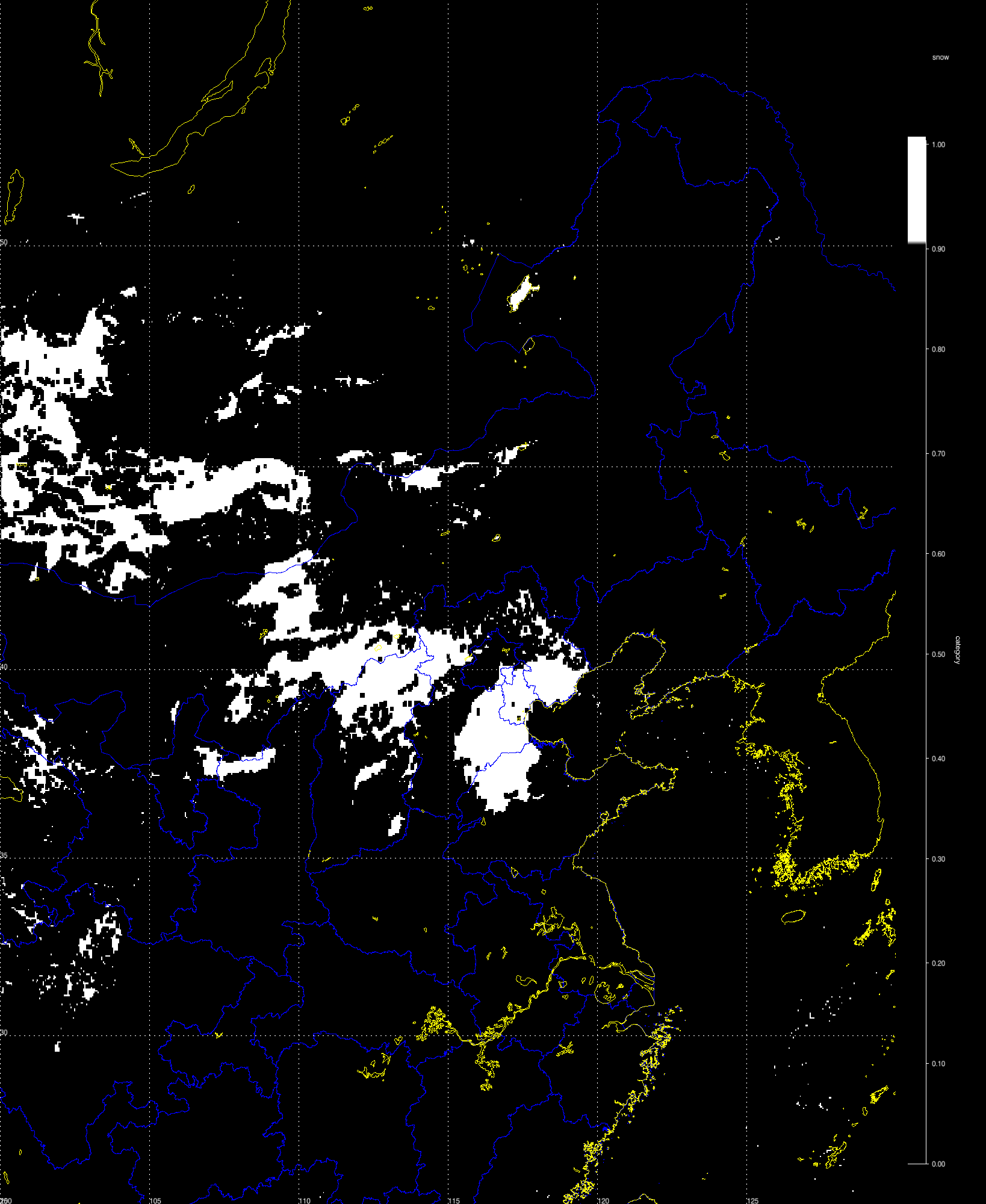 图17 2021年11月8日雪遥感监测（红框区域为河北省）3、寒潮2021年秋季，我省共出现寒潮529站次，较常年（271.6站次）偏多近1倍，为历史同期第三多（图18）。寒潮天气主要出现在10月11～12日、15～17日和11月6～9日，其中10月15～17日和11月6～9日的寒潮过程影响范围广、降温幅度大。图18 河北省秋季寒潮站次历年变化（站次）受较强冷空气影响，10月15～17日，全省128个县（市、区）监测到寒潮天气，其中20个县（市、区）达到特强寒潮等级（图19），康保16日最低气温降至-12.8℃，为过程中的全省最低。17日，寒潮影响范围最广，128个县（市、区）监测到寒潮天气，影响范围为历史同期（10月）最广，16个县（市、区）的日最低气温突破历史同期（10月中旬）极值。当日，全省大部分地区最低气温72小时降幅在12～16℃，其中承德、张家口和保定的局部地区达到16℃以上，赤城降幅最大，为18.4℃（图20）。涞源、丰宁、承德县等7个县（市、区）的最低气温72小时降幅突破历史同期（10月）极值，其中顺平15.2℃，突破该站历史记录。伴随雨雪天气过程，11月6～9日，全省各站均出现寒潮天气，72个县（市、区）达到特强寒潮等级，59个县（市、区）达到强寒潮等级（图21）。期间，全省大部分地区平均气温最大降幅在12～16℃，张家口北部、沧州南部以及承德和衡水的局部等地降幅超过16℃（图22），其中张北、兴隆和滦南等19个县（市、区）的平均气温最大降幅突破历史同期（11月上旬）极值，张北降幅全省最大，达20.1℃。8日，沽源-19.8℃为全省最低，当日新河最低气温（-5.5℃）突破该站历史同期（11月上旬）极值。7日，寒潮影响范围最广，全省142个国家级气象站均监测到寒潮天气，影响范围突破历史记录。4、大雾和霾2021年秋季，全省共出现大雾1410站次，较常年（1125.2站次）偏多25.3%，为近五年同期最多。季内，共出现霾386站次，较常年（400.5站次）偏少3.6%，为2013年以来同期最少。大雾和霾天气主要出现在10月24～11月8日、11月15日～21日和27～30日，其中10月24～11月8日的过程影响最大（图23）。图23 河北省2021年秋季逐日大雾和霾发生情况（站）10月24～11月8日，全省出现大范围、持续性大雾和霾天气过程，共涉及127个县（市、区）（图24）。大雾主要出现在东部平原区，其中唐山南部、廊坊大部、保定东部、雄安新区、沧州西北部、衡水北部和邢台东部等地大雾日数超过5天，新河13天全省最多（图25），并且该站持续10天出现大雾，为持续时间最长站点。11月3日，大雾影响范围最广，全省98个县（市、区）出现大雾，影响范围为1998年以来同期（11月上旬）第二广，仅次于2016年的106个，据卫星遥感监测资料显示（3日08时），太行山前平原区能见度大都不足200米，局部小于50米（图26）。10月25日,霾影响范围最广，全省79个县（市、区）监测到霾天气，影响范围为历史同期（10月下旬）最广。受大雾和霾天气影响，过程期间全省有91个县（市、区）的最小能见度不足100米，饶阳26米为全省最小。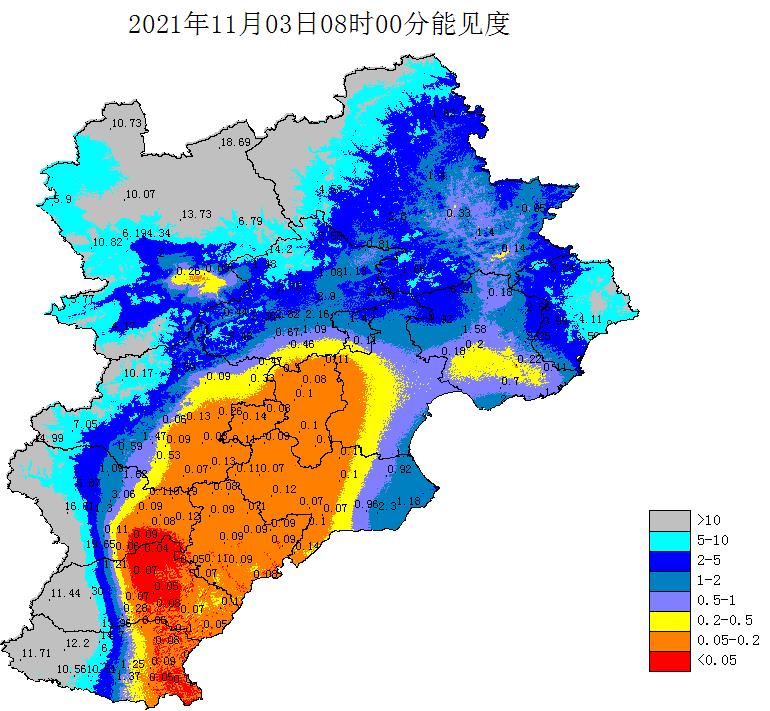 图26 河北省2021年11月3日08时遥感监测能见度（千米）5、大风和沙尘2021年秋季，全省共出现大风226站次，较常年同期（161.4站次）偏多40.0%，为1997年以来同期最多；累计出现沙尘13站次，较常年偏少80.6%。大风天气过程主要出现在11月6～11日和21～22日，沙尘天气出现在11月21日。受强冷空气影响，11月6～11日，全省82个县（市、区）出现大风天气过程（图27），期间14个县（市、区）的单日极大风速达到9级（20.8m/s）以上，55个县（市、区）的极大风速突破11月历史极值（图28），阜平29.2m/s（6日）全省最大。7日，大风影响范围最广，全省68个县（市、区）监测到大风，影响范围为1997年以来11月最广。11月21～22日，张承大部、保定大部、雄安新区、石家庄西部、邢台大部和邯郸西北部等地共58个县（市、区）监测到大风天气（图29），期间20个县（市、区）的单日极大风速达到9级（20.8m/s）以上，37个县（市、区）的极大风速突破11月历史极值（图30），赞皇27m/s（21日）全省最大。21日，大风影响范围最广，全省53个县（市、区）监测到大风，影响范围为1997年以来同期（11月下旬）最广。受大风天气影响，21日全省13个县（市、区）监测到沙尘天气，影响范围为2011年以来同期（11月下旬）最广，其中张家口的尚义和沽源2个县（市、区）为浮尘，廊坊、沧州和张家口地区的11个县（市、区）为扬沙。6、连阴雨2021年秋季，全省平均连阴雨日数14.9天，较常年（4天）偏多10.9天，为历史同期第二多，仅次于2015年的19.7天（图31）。图31 河北省秋季连阴雨日数历年变化情况（天）季内，全省大部地区连阴雨日数在10天以上，衡水南部、邯郸东南部以及石家庄、保定和邢台的局部等地达到20天以上，魏县、成安和枣强全省最多，为23天（图32）；全省有22个县（市、区）的连阴雨日数突破秋季历史极值。大范围连阴雨天气主要出现在9月2～7日、13～22日和10月2～11日，其中10月2～11日连阴雨天气影响全省136个县（市、区），18个县（市、区）的连阴雨日数突破10月历史最大值，威县连续9天出现连阴雨，为全省最多。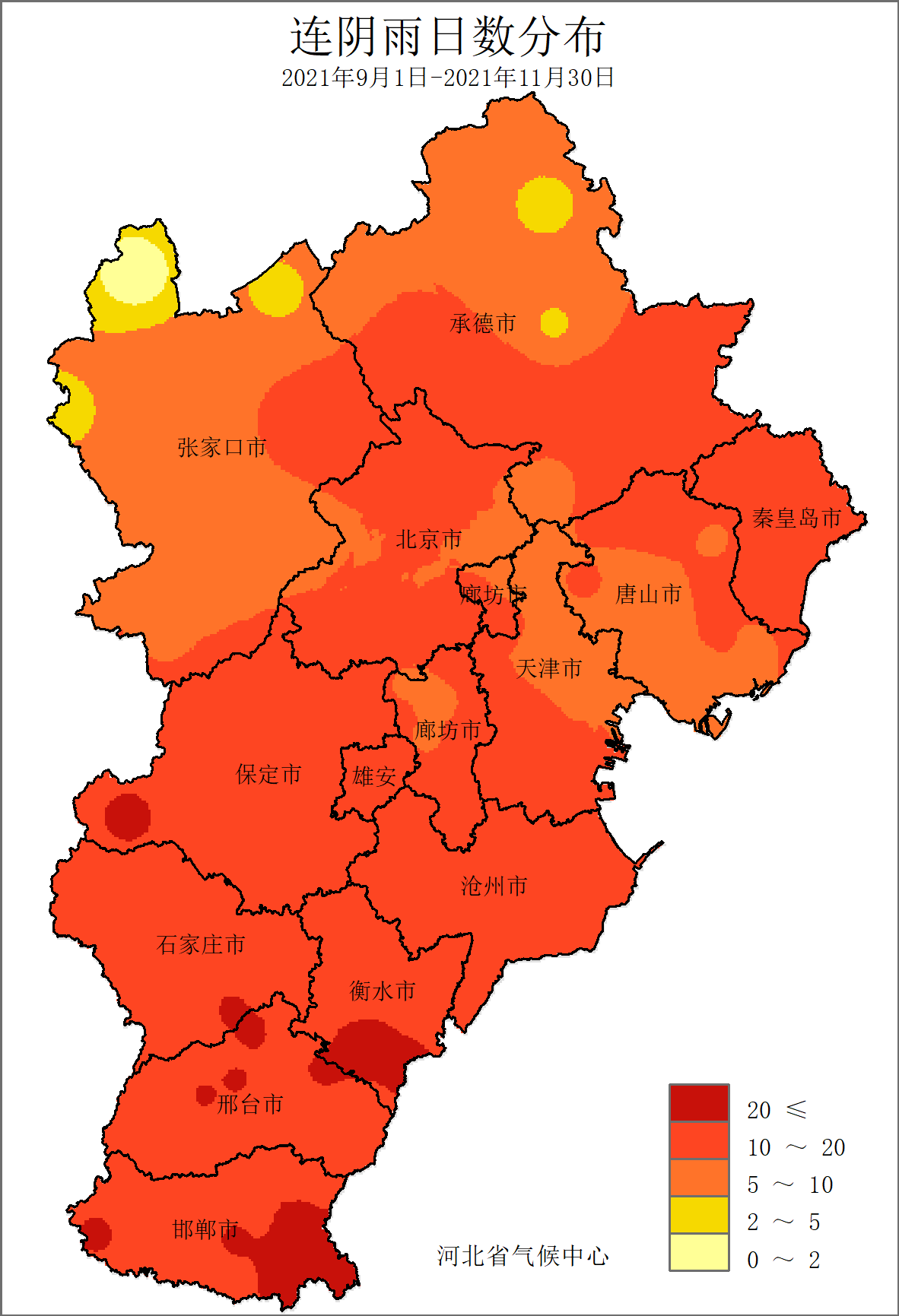 图32 河北省秋季连阴雨日数分布（天）四、雄安新区气候特征和崇礼秋季气候特征2021年秋季，雄安新区平均气温13.2℃，较常年偏高0.5℃，属偏高年份；平均降水量264.9毫米，较常年偏多2.2倍，为历史同期最多；平均日照时数477.4小时，较常年偏少74.9小时，属偏少年份。季内，雄安新区主要气象灾害有：强降水、连阴雨、降雪、寒潮、大风和大雾等。平均降水日数24天，较常年偏多9.5天，为2016年以来最多，强降水过程主要有9月4～6日、18～20日和10月3～6日，容城9月4日的日最大降水量达87.2毫米（暴雨），突破该站秋季历史极值；连阴雨平均日数为16天，较常年偏多12.8天，为历史同期第二多，仅次于2015年；平均降雪日数1.7天，接近常年同期（1.5天），为2016年以来最多，降雪天气主要出现在11月6～7日，各站日最大降雪量均达20毫米以上，安新28.9毫米（7日）最大；平均寒潮日数2.3天，较常年偏多1.4天；平均大风日数2.7天，较常年偏多1.8天，为1997年以来同期最多，11月6日雄县极大风速达19.6m/s，突破该站秋季历史极值；平均大雾日数16.3天，较常年偏多5.7天；平均霾日数2.7天，与常年同期基本持平。2021年秋季，崇礼平均气温4.4℃，比常年偏高0.2℃，属正常年份；平均降水量127.5毫米，比常年偏多39.6%，属偏多年份；平均日照时数532小时，比常年偏少117.9小时，属显著偏少年份，为历史同期第二少，仅多于2015年。季内，崇礼主要气象灾害有：持续性降水、连阴雨、寒潮、大风和降雪等。其中降水日数30天，较常年偏多6.3天；连阴雨日数10天，较常年偏多6.8天，为2016年以来同期最多；寒潮日数9天，较常年偏多3.5天，为2001年以来同期最多；大风日数1天，较常年偏多0.9天，11月21日崇礼极大风速达19.2m/s，突破该站11月历史极值；降雪日数8天，较常年偏少2.8天，日最大降雪量13.5毫米（11月7日）。五、气候影响评估1、天气气候条件对农业影响9月，春玉米、夏玉米为乳熟～成熟期，棉花为裂铃吐絮期，发育期较常年略偏晚。本月平均气温大部偏高1℃，温度条件适宜秋作物后期生长和成熟。月内降水频次多且量大，造成土壤水分饱和，田间湿度过大或短时土壤渍水，致使部分地块玉米早衰和锈病发生发展。降水日数多也导致本月日照显著偏少，不利于灌浆期的玉米养分运转积累，降低了玉米的灌浆速度，影响其产量形成，也影响棉花棉纤维的伸长和加厚，造成棉铃脱落僵瓣，降低棉花的产量和品质。10月，春玉米、夏玉米等粮食作物为收获期，棉花为裂铃吐絮期～停止生长，冬小麦为播种～出苗期。本月麦区平均气温为11～14℃，大部接近常年，局部偏低1～2℃。月日照时数大部较常年偏少,光、温条件能够满足冬小麦出苗及苗期生长需要，也有利于设施蔬菜健壮成长。本月上旬出现了较大范围的连阴雨天气，且9月降水偏多，造成田间湿度过大或农田渍涝，对秋收作物成熟、收获和棉花吐絮采摘造成了明显不利影响，也不利于冬小麦播种。11月，我省冬小麦处于播种出苗至三叶期。月内多晴好天气，麦区平均气温为5～9℃，偏高1～3℃，月大于等于0℃积温接近常年同期或偏多；受阴雨天气影响，出现阶段性寡照天气，月内中南部日照时数较常年偏多10～40小时，热量条件整体充足，利于冬小麦出苗、幼苗生长及麦播扫尾工作；麦区月降水量20～60毫米，大部分麦田墒情适宜。2、大气自净能力评价大气自净能力反映大气对污染物的通风扩散和降水清除能力。2021年秋季，全省平均大气自净能力指数为1.0吨/天/平方千米，与近5年（2016～2020年，下同）同期持平。各地大气自净能力指数在0.3～2.4吨/天/平方千米，其中张家口北部、承德西部、沧州东部、石家庄西南部、邢台西部和邯郸西部等地在1.4～2.5吨/天/平方千米，表明大气对污染物的清除能力一般，康保2.4吨/天/平方千米，为全省最大（图33）。与近5年同期相比，保定南部、衡水大部、沧州南部、石家庄西南部及其以南的大部等地偏高10%以上，局部偏高超过40%，临漳偏高超过1倍（图34）。3、天气气候条件对交通运输业影响秋季，全省平均交通运营不利天气（10毫米以上降水、雪、雨凇、雾、扬沙、沙尘暴、大风）日数为19.7天，高于常年值（13.4天），为历史同期最多（图35）。各地交通不利天气日数在5～41天，全省大部分地区在10天以上，平原区的大部在20天以上，新河41天，为全省最多（图36）。与常年相比，全省大部分地区偏多2天以上,秦皇岛东南部、廊坊大部、沧州西部、衡水大部和邢台东部等地偏多10天以上，河间偏多24.9天（图37）。图35 河北省2021年秋季交通运营不利天气日数历年变化（天）六、冬季气候展望与建议预计2021/2022年冬季（2021年12月～2022年2月）河北省总体降水量接近常年，中南部地区较常年偏多1～2成，其他地区较常年偏少1～2成；气温北部地区较常年偏低1℃左右，其他地区较常年偏低0.5℃左右。冬季我省强冷空气频繁活动，气候寒冷干燥，寒潮降温天气极易出现。建议人们及时关注天气预报，提前做好应对不利天气的防范措施。另外，大雪、大风、大雾等是我省冬季极易发生的天气现象，建议有关部门积极采取有效措施，早日做好相关行业的气象灾害预防工作。主班：许启慧        副班：高旭旭签发：于长文        2.0℃≤△T异常偏高1.5℃≤△T＜2.0℃显著偏高0.5℃≤△T＜1.5℃偏高-0.5℃＜△T＜0.5℃正常-1.5℃＜△T≤-0.5℃≤-0.5℃偏低-2.0℃＜△T≤-1.5℃≤-1.5℃显著偏低△T≤-2.0℃≤-2.0℃异常偏低80%≤△R%异常偏多40%≤△R%＜80%显著偏多20%≤△R%＜40%偏多-20%＜△R%＜20%正常-40%＜△R%≤-20%偏少-70%＜△R%≤-40%显著偏少△R%≤-70%异常偏少150小时≤△S异常偏多100小时≤△S＜150小时＜150小时显著偏多50小时≤△S＜100小时＜100小时偏多-50小时＜△S＜50小时＜50小时正常-100小时＜△S≤-50小时≤-50小时偏少-150小时＜△S≤-100小时≤-100小时显著偏少△S≤-150小时≤-150小时异常偏少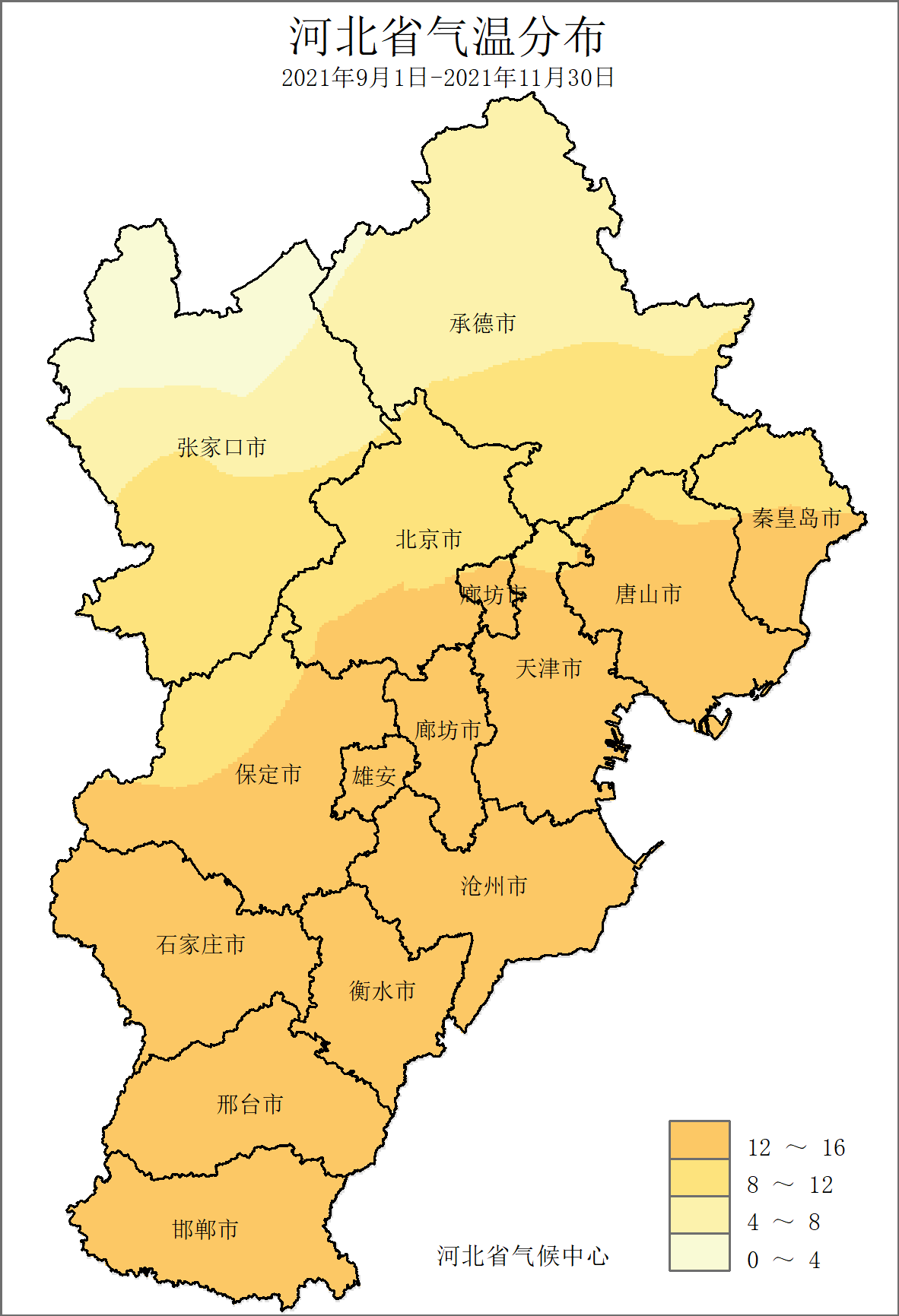 图2 河北省2021年秋季平均气温(℃)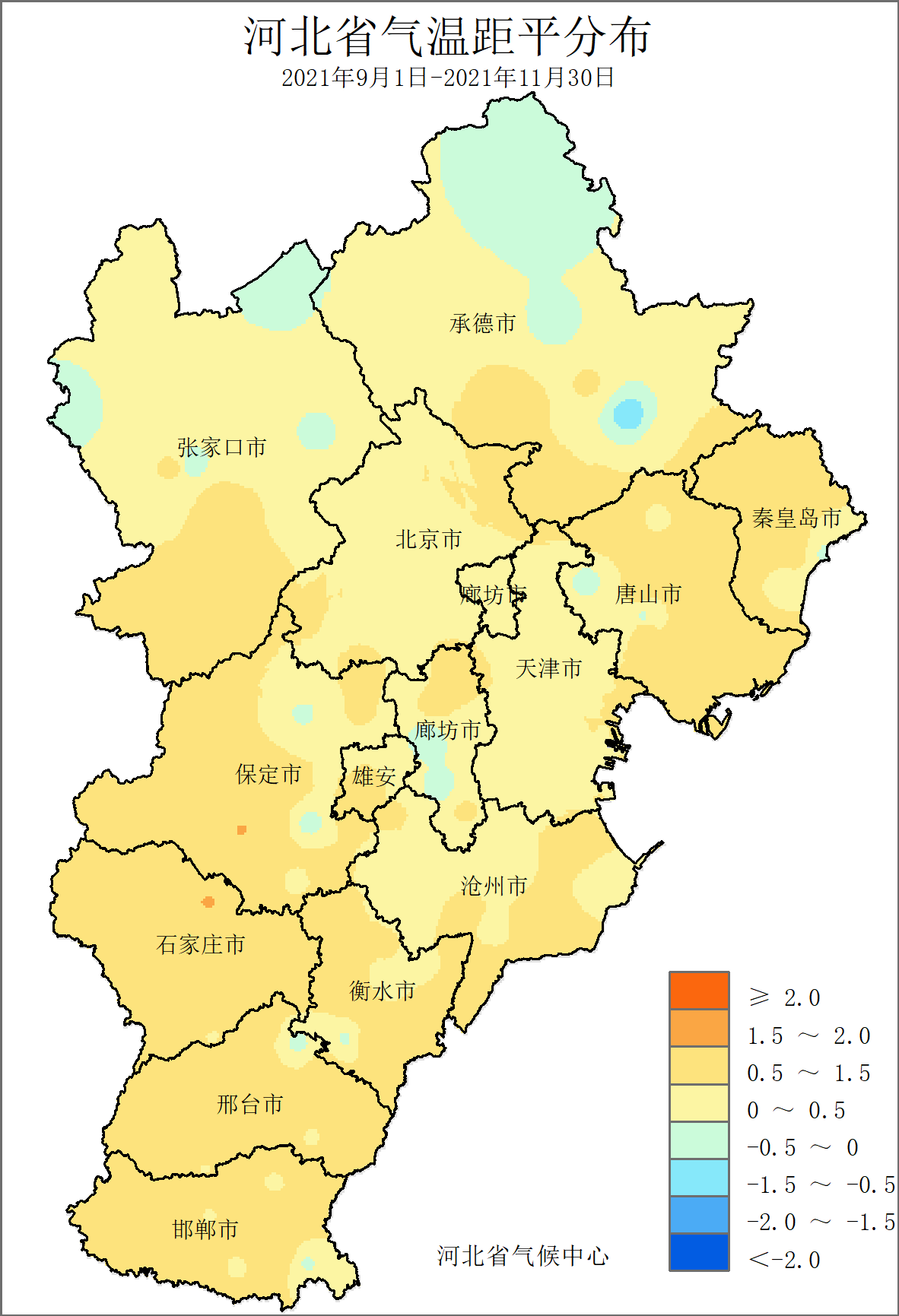 图3 河北省2021年秋季平均气温距平(℃)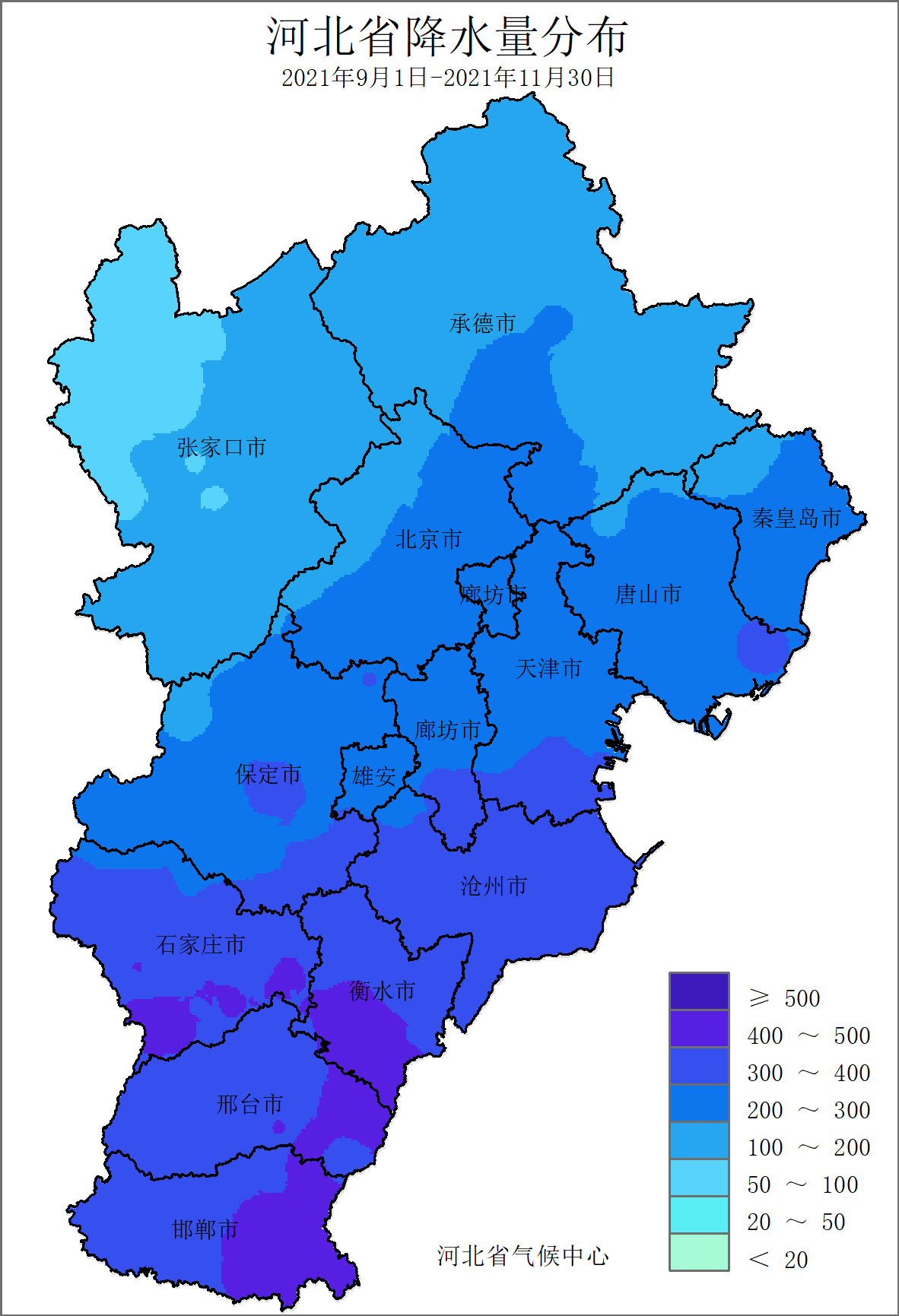 图5 河北省2021年秋季降水量（毫米）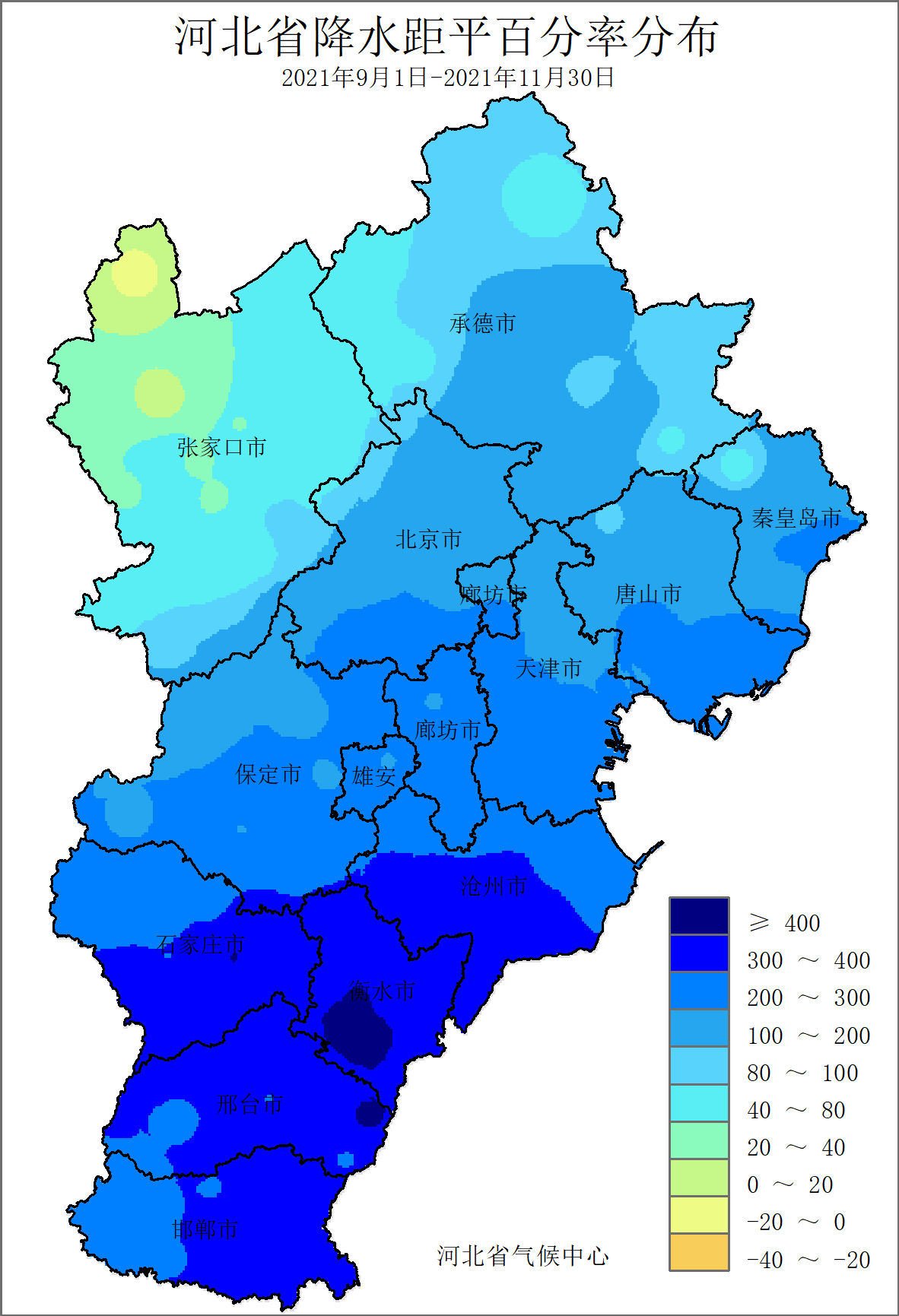 图6 河北省2021年秋季降水距平百分率（%）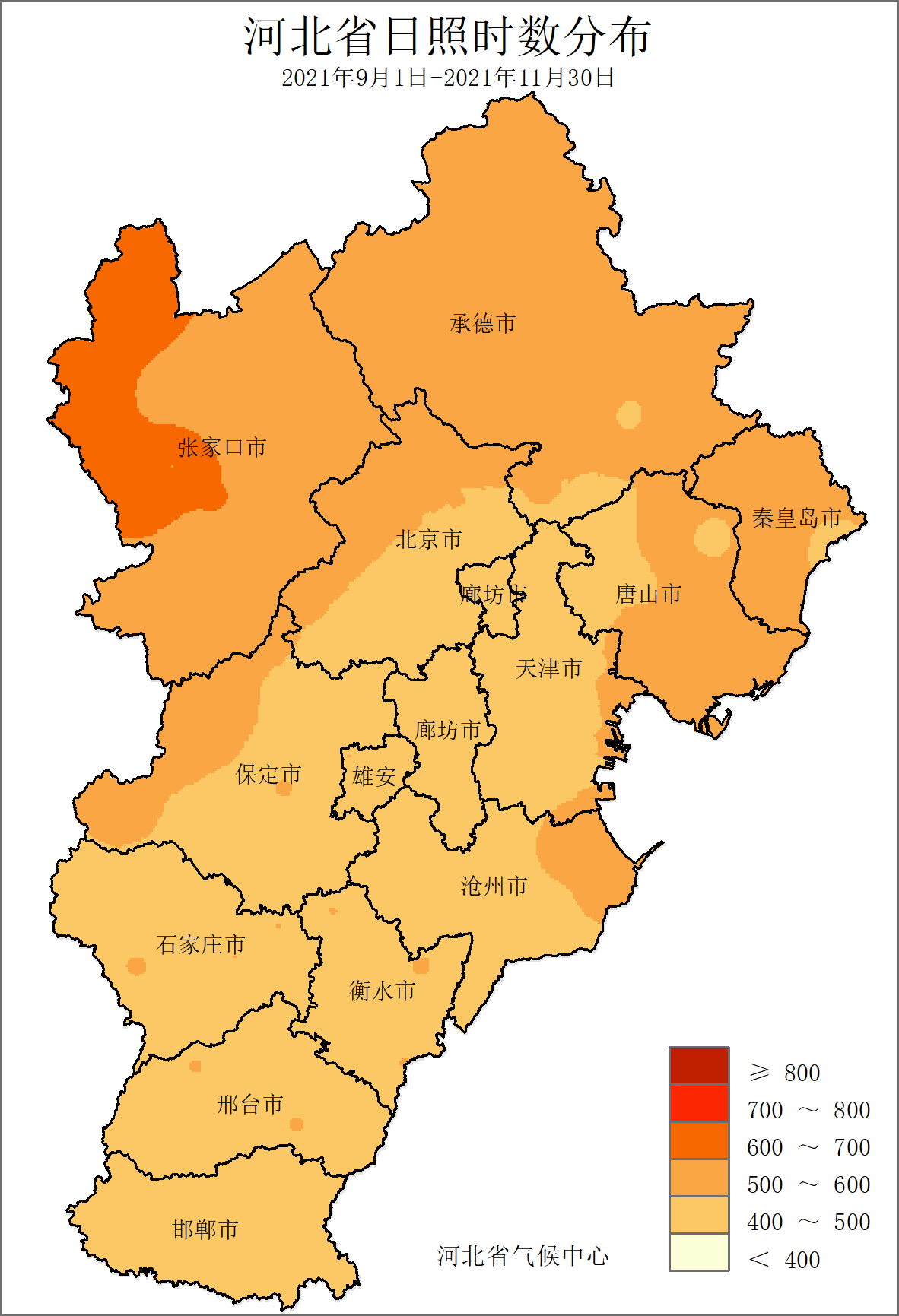 图8 河北省2021年秋季日照时数(小时)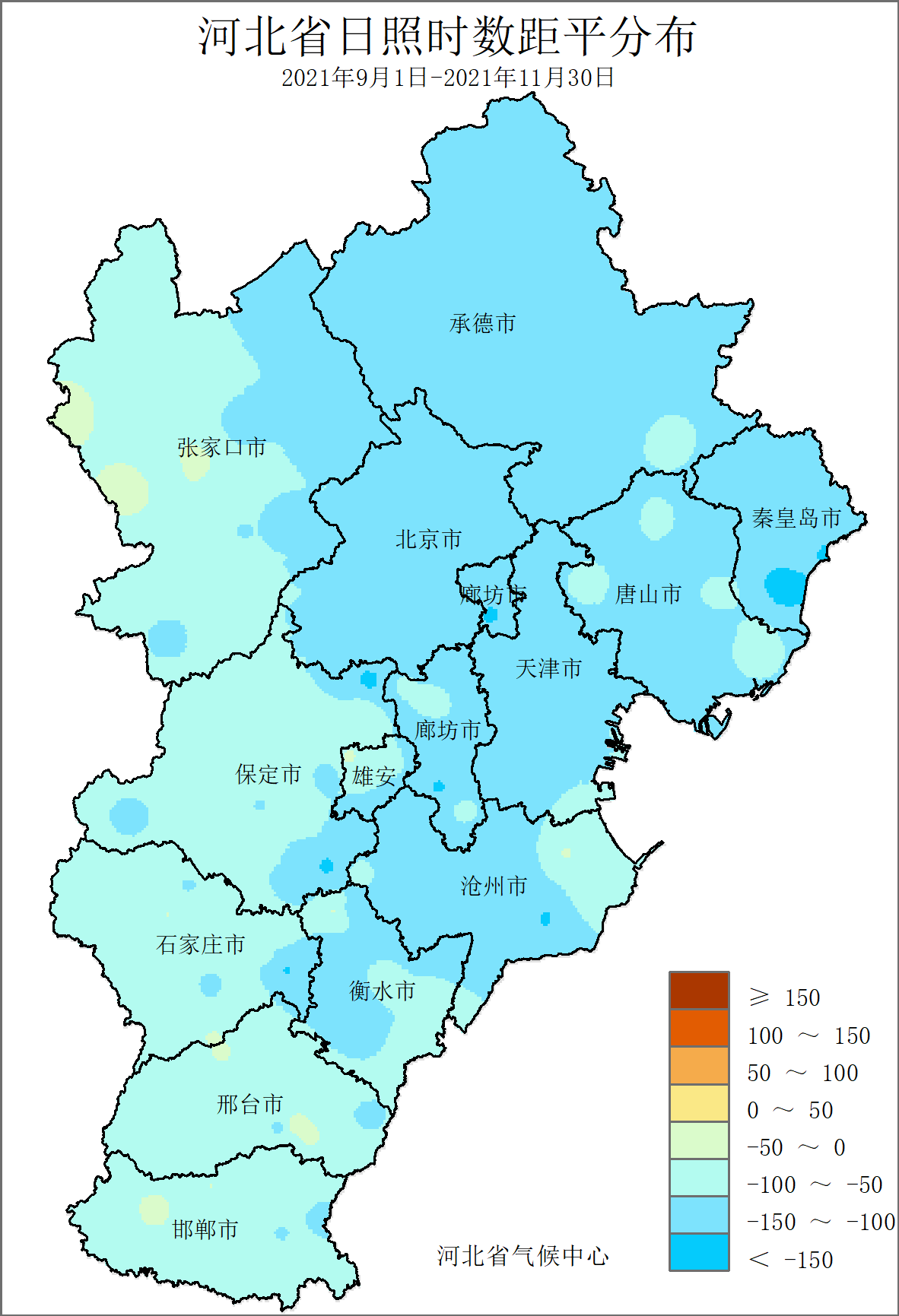 图9 河北省2021年秋季日照时数距平(小时)过程日期日数平均降水量（毫米）降水区域（站）暴雨区域（站）过程降水量过程降水量日最大降水量日最大降水量过程日期日数平均降水量（毫米）降水区域（站）暴雨区域（站）最大值（毫米）站名最大值（毫米）站名9月4～6日333.2142796.9容城90.7顺平9月18～20日382.514190159.7冀州132.4南宫9月24～26日342.314212143.5磁县83.4广平10月3～6日485.214240196.9藁城78.8元氏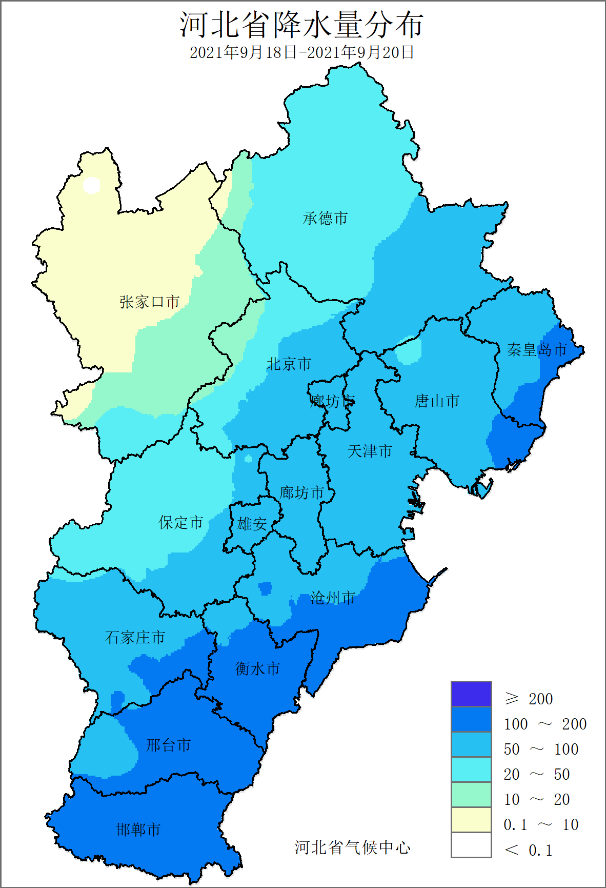 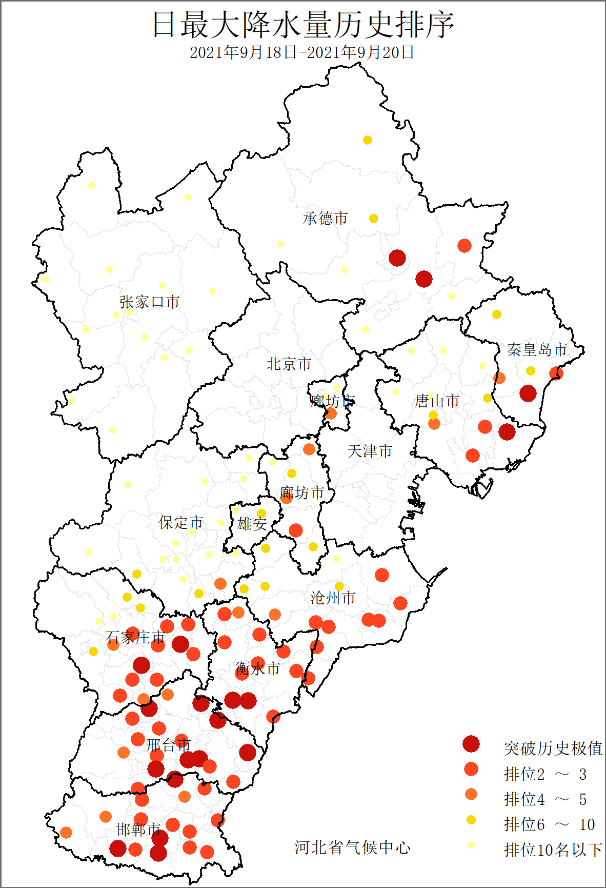 图11河北省2021年9月18～20日降水量分布（毫米）图12河北省2021年9月18～20日日最大降水量与历史同期（秋季）对比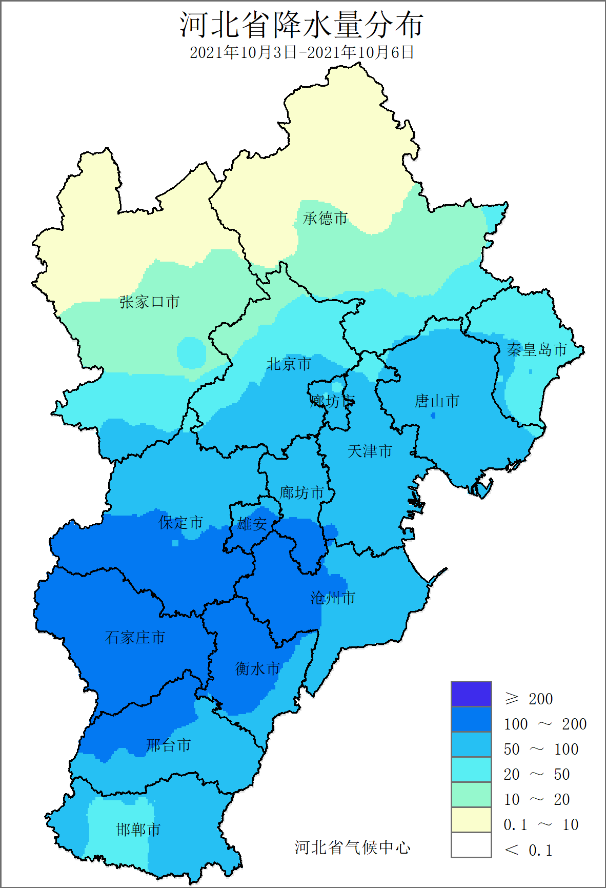 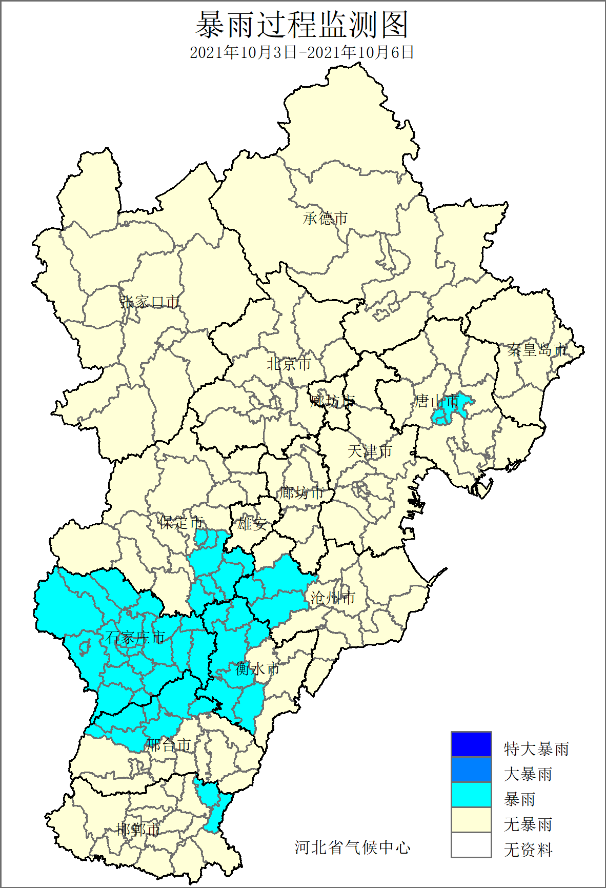 图13 河北省2021年10月3～6日降水量分布（毫米）图14 河北省2021年10月3～6日暴雨过程监测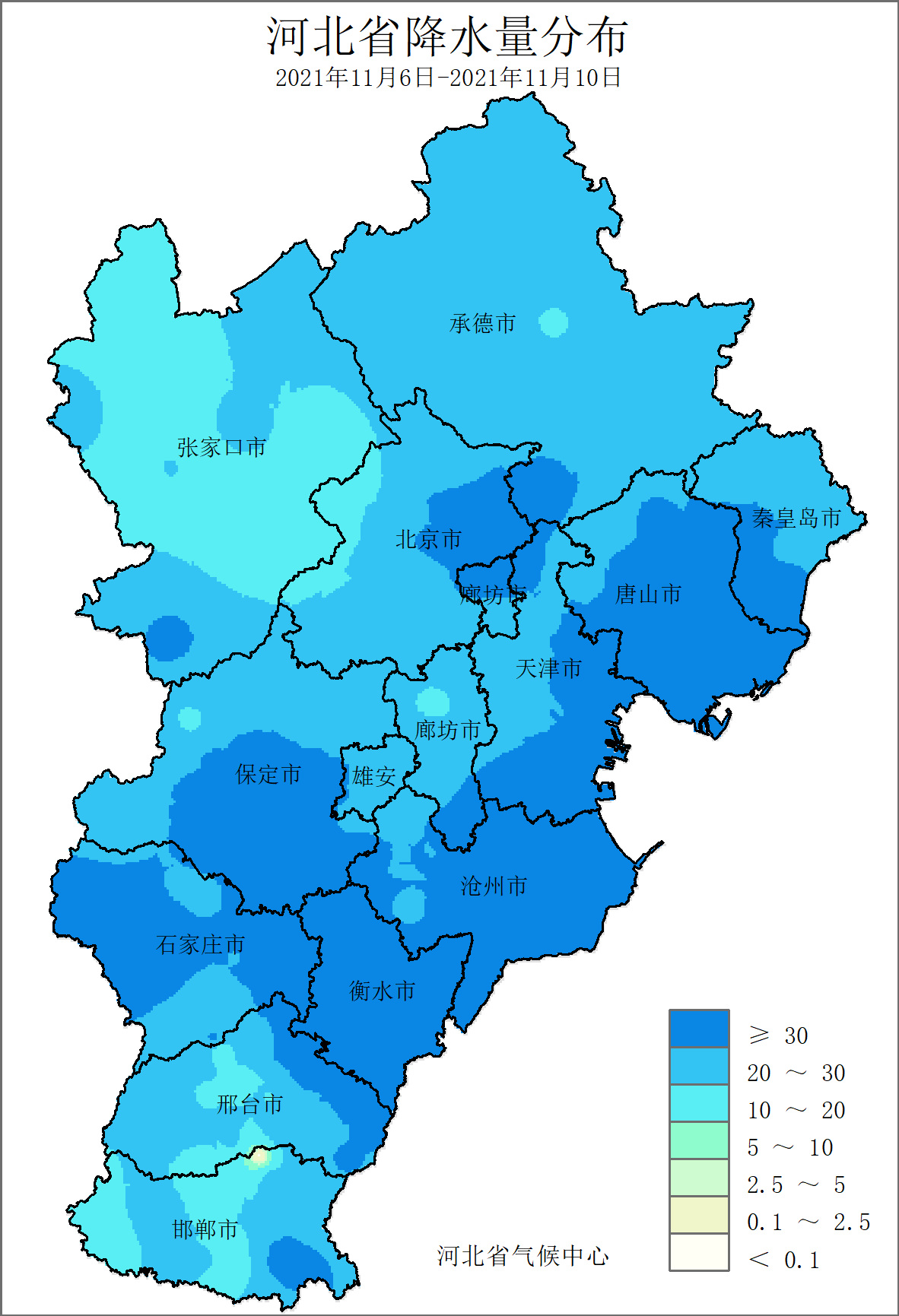 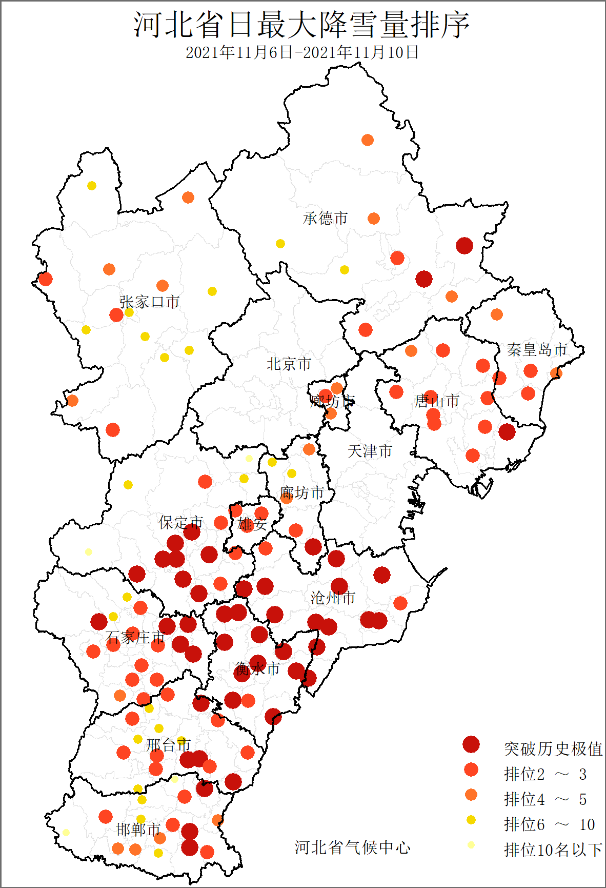 图15 河北省2021年11月6～10日降水量分布（毫米）图16 河北省2021年11月6～10日日最大降雪量历史年排序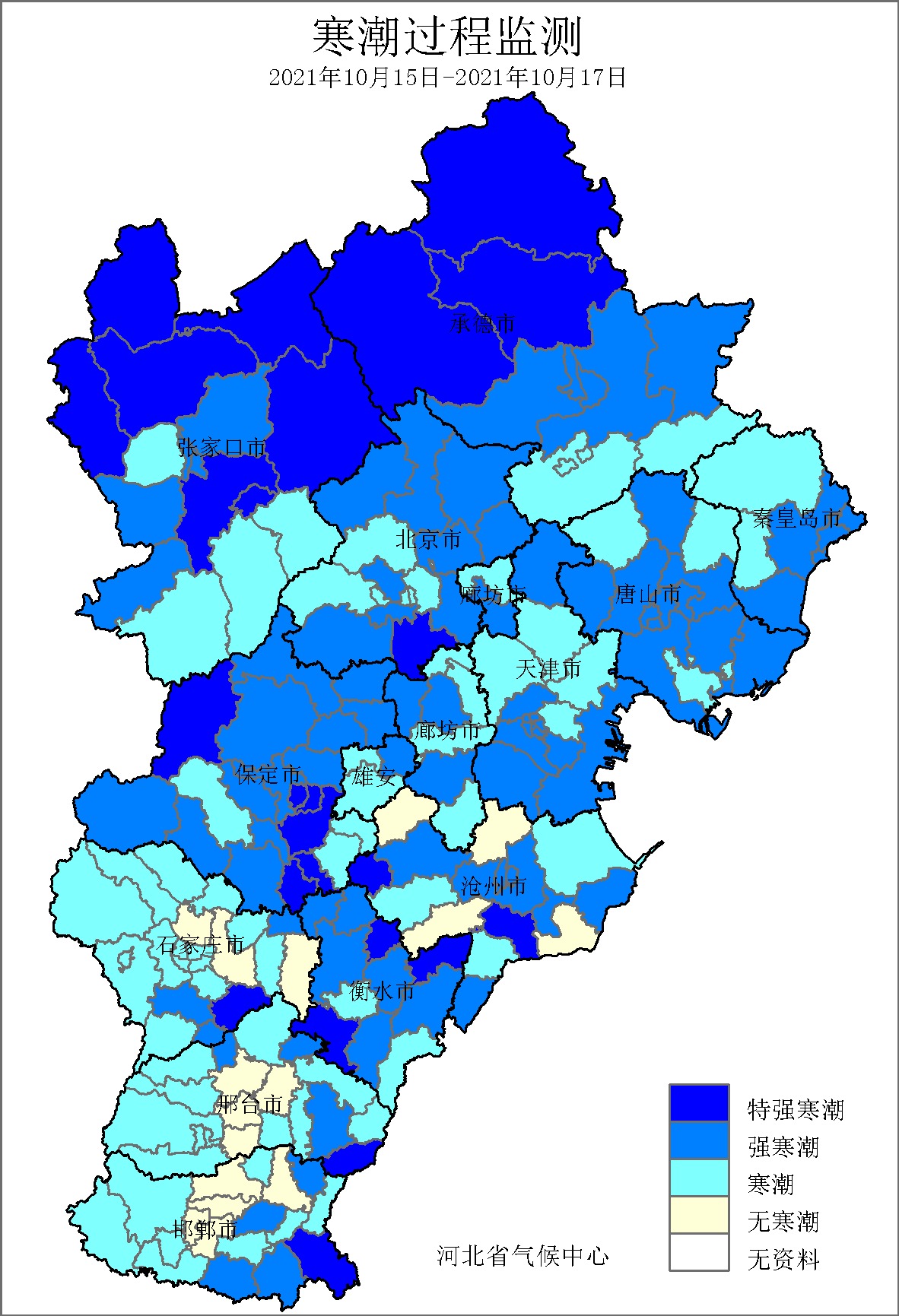 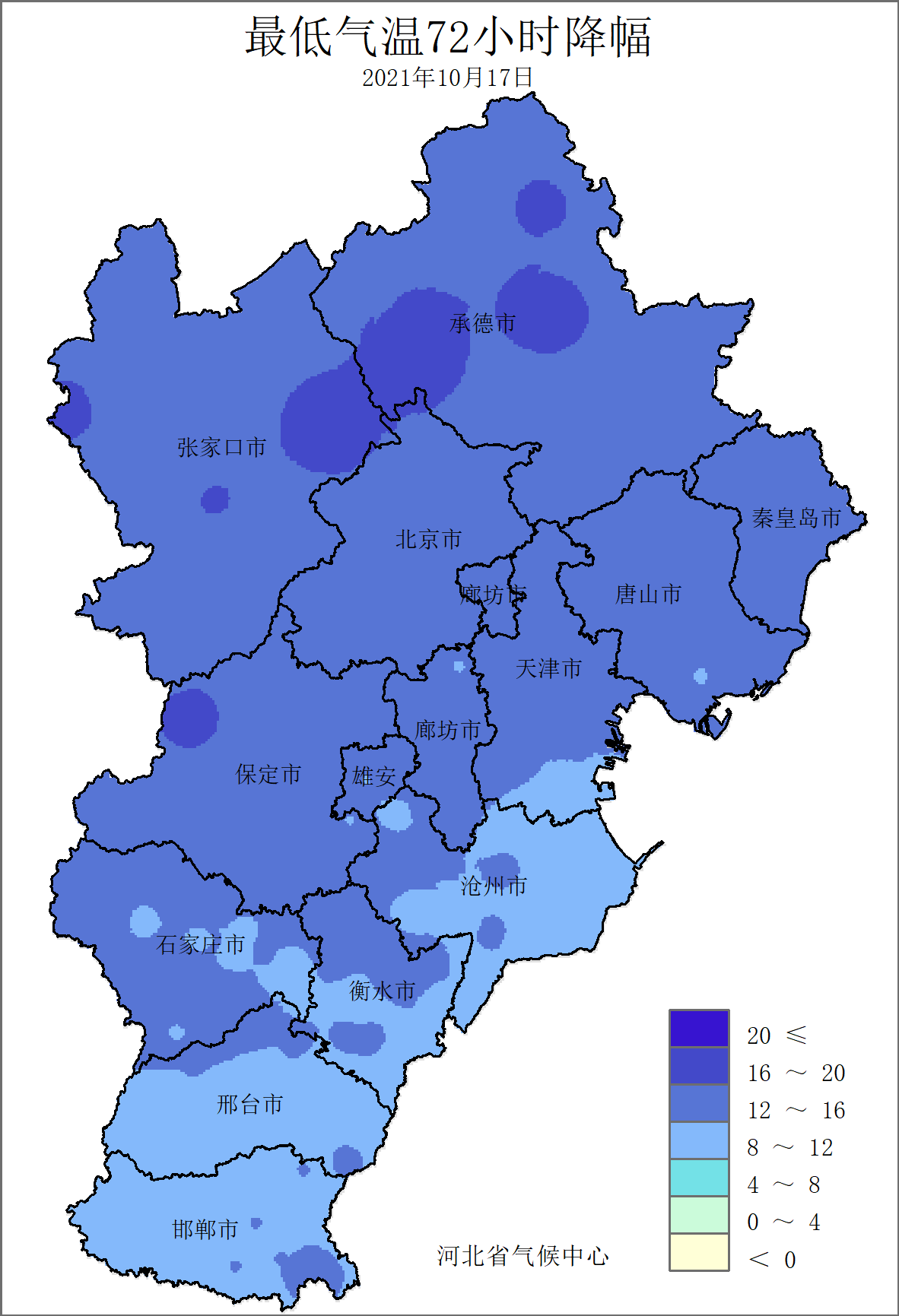 图19 河北省2021年10月15～17日寒潮过程监测图20河北省2021年10月17日最低气温72小时降幅（℃）图21 河北省2021年11月6～9日寒潮过程监测图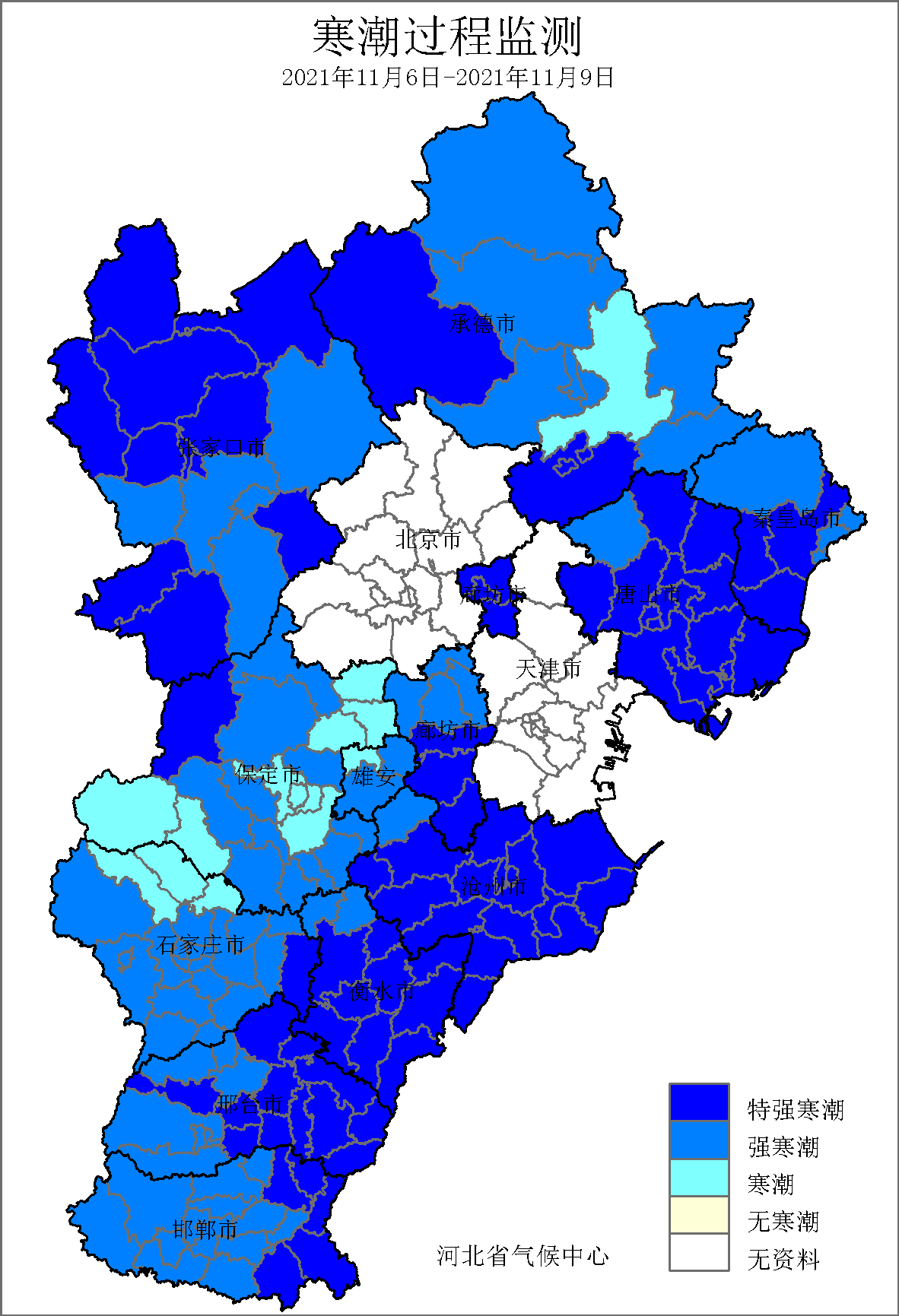 图22 河北省2021年11月6～9日平均气温最大降幅（℃）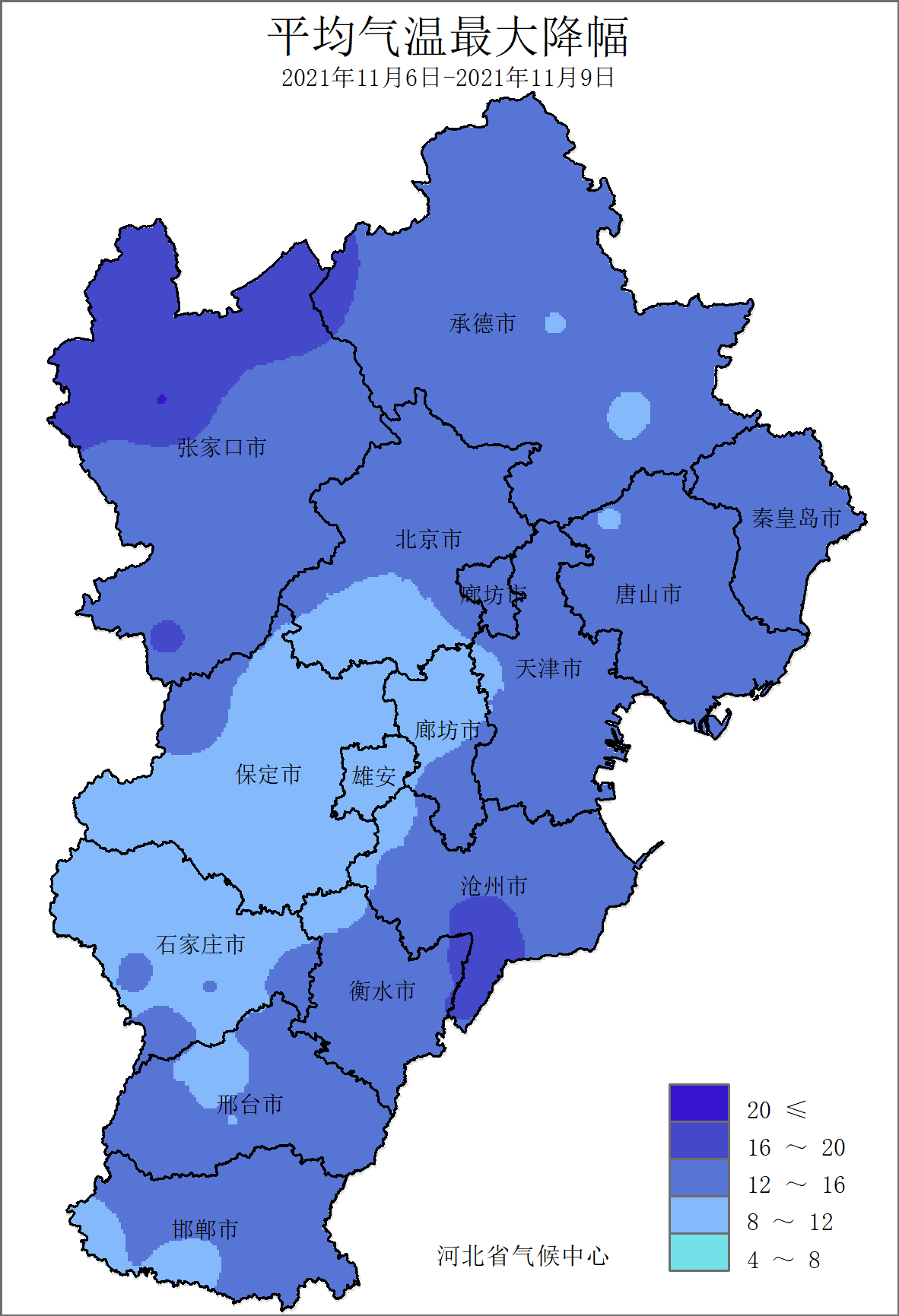 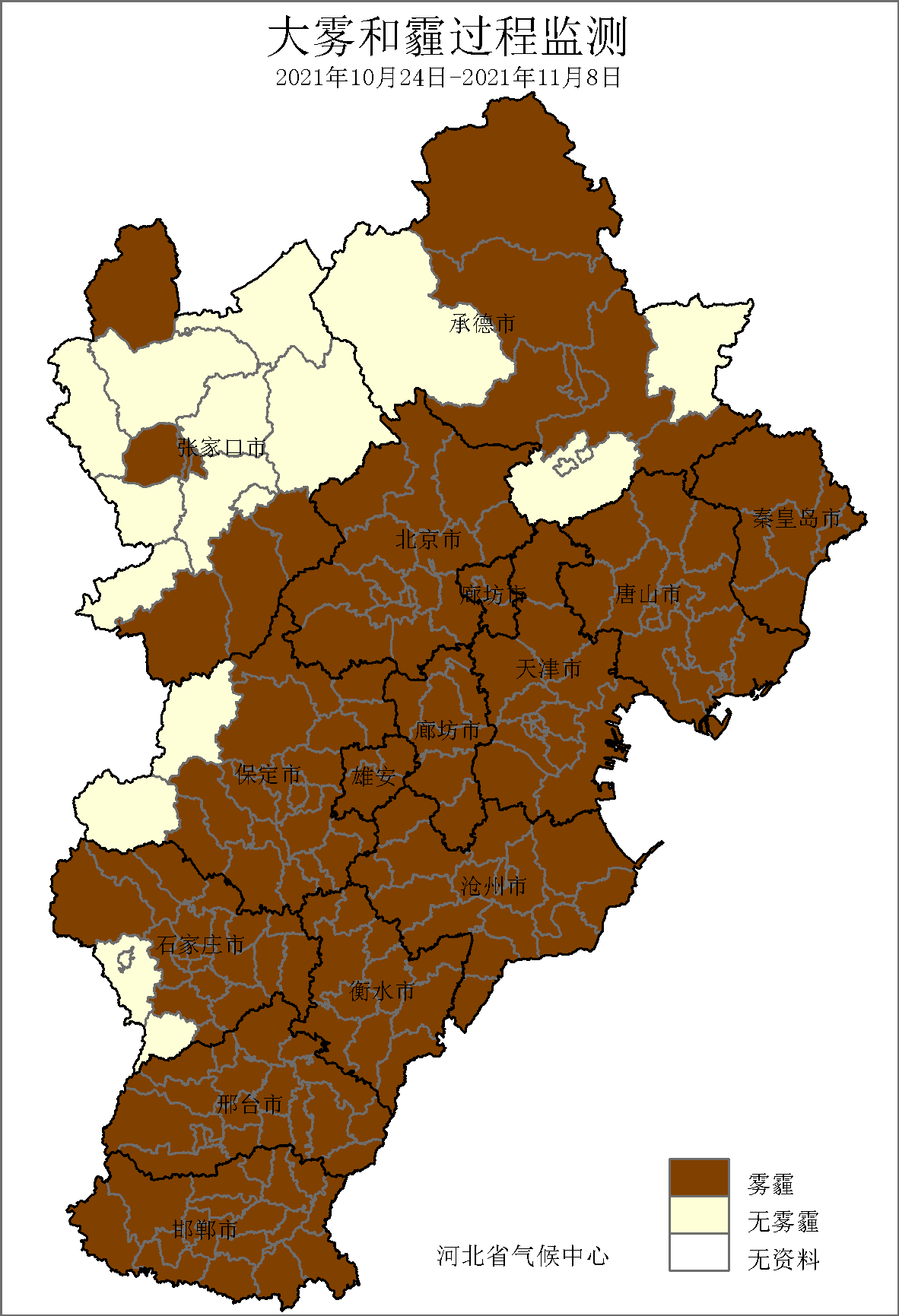 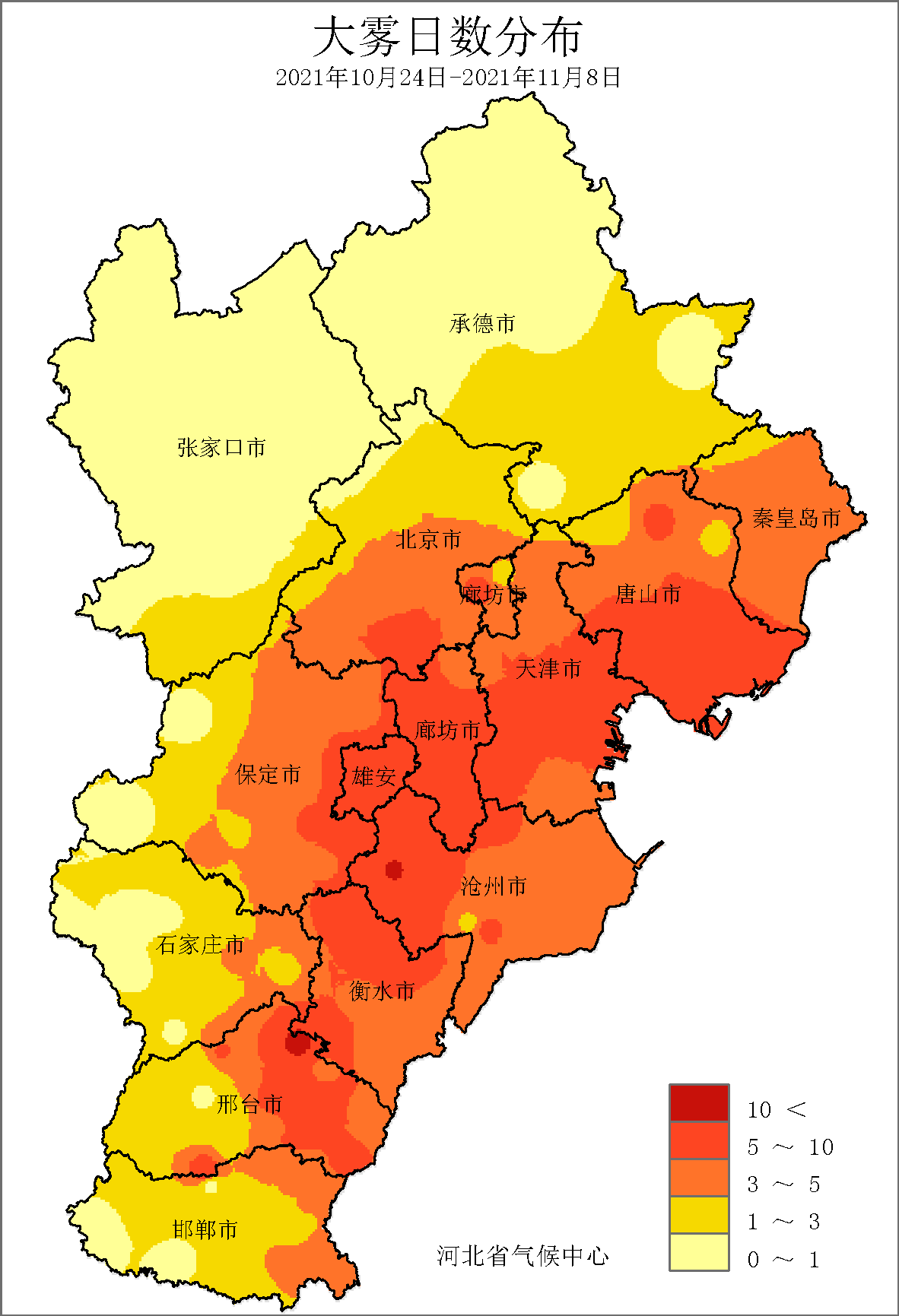 图24河北省2021年10月24～11月8日大雾和霾监测图图25 河北省2021年10月24～11月8日大雾日数分布（天）图27 河北省2021年11月6～11日大风过程监测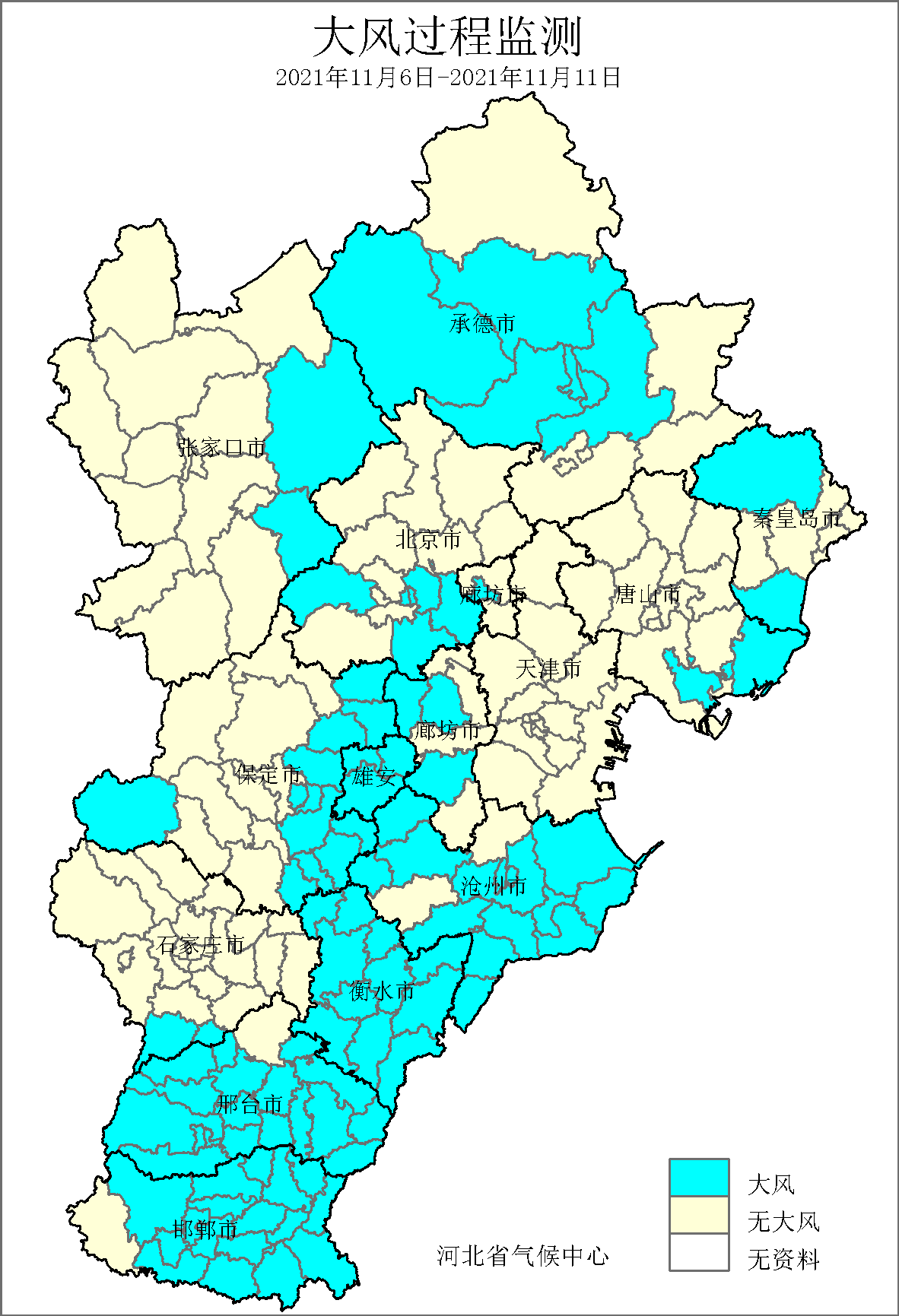 图28 河北省2021年11月6～11日单日极大风速历史同期（11月）排序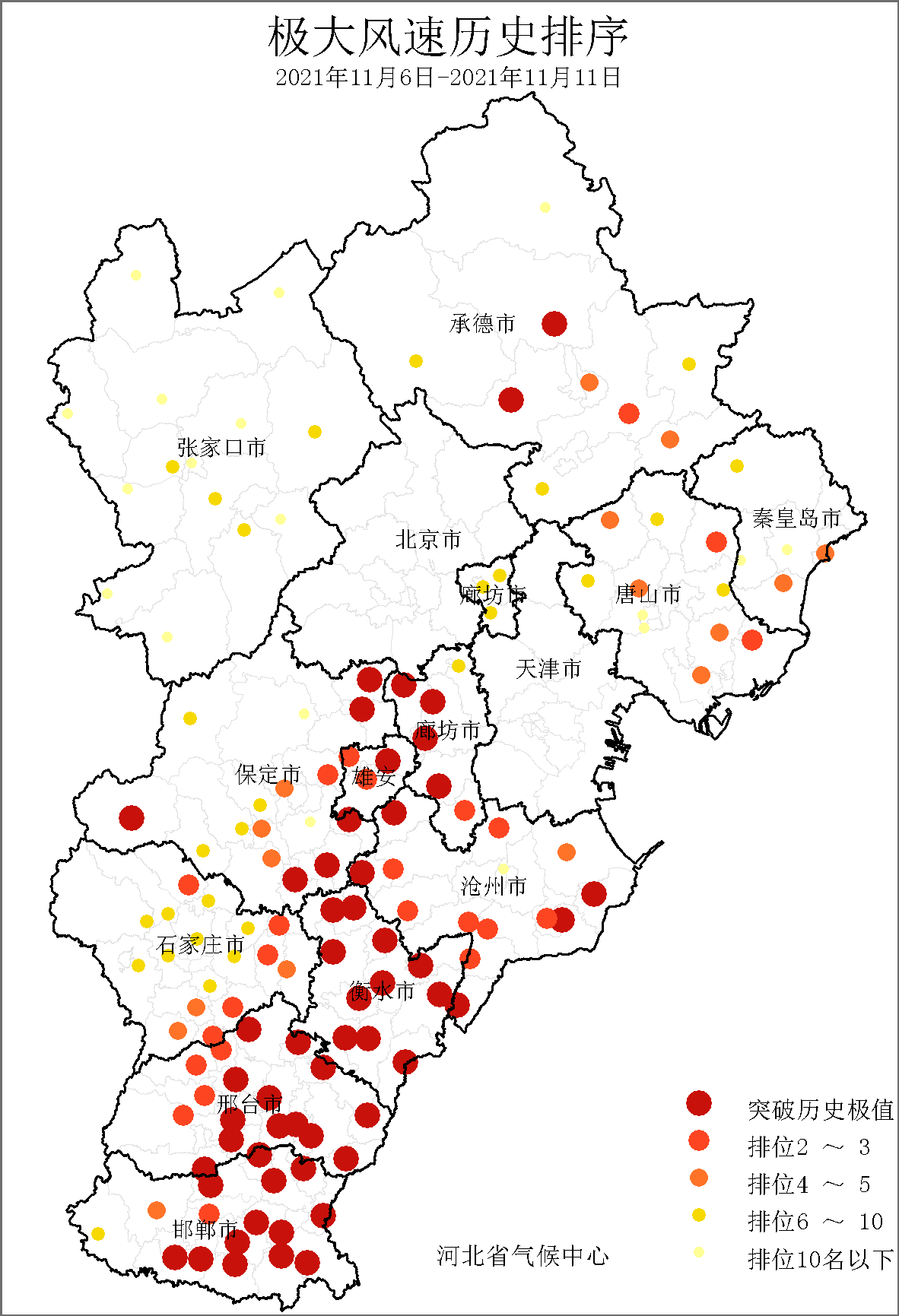 图29 河北省2021年11月21～22日大风过程监测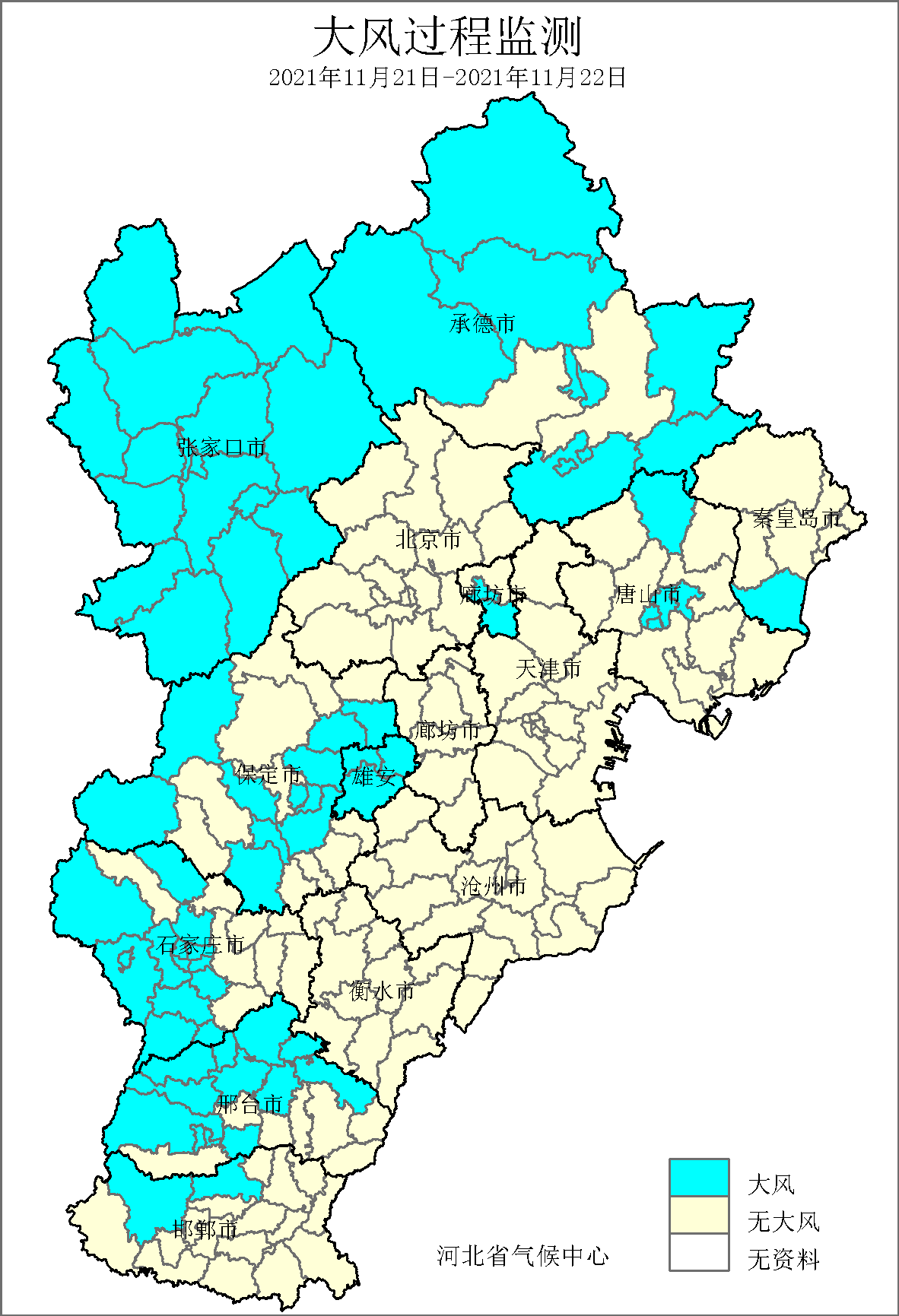 图30 河北省2021年11月21～22日单日极大风速历史同期（11月）排序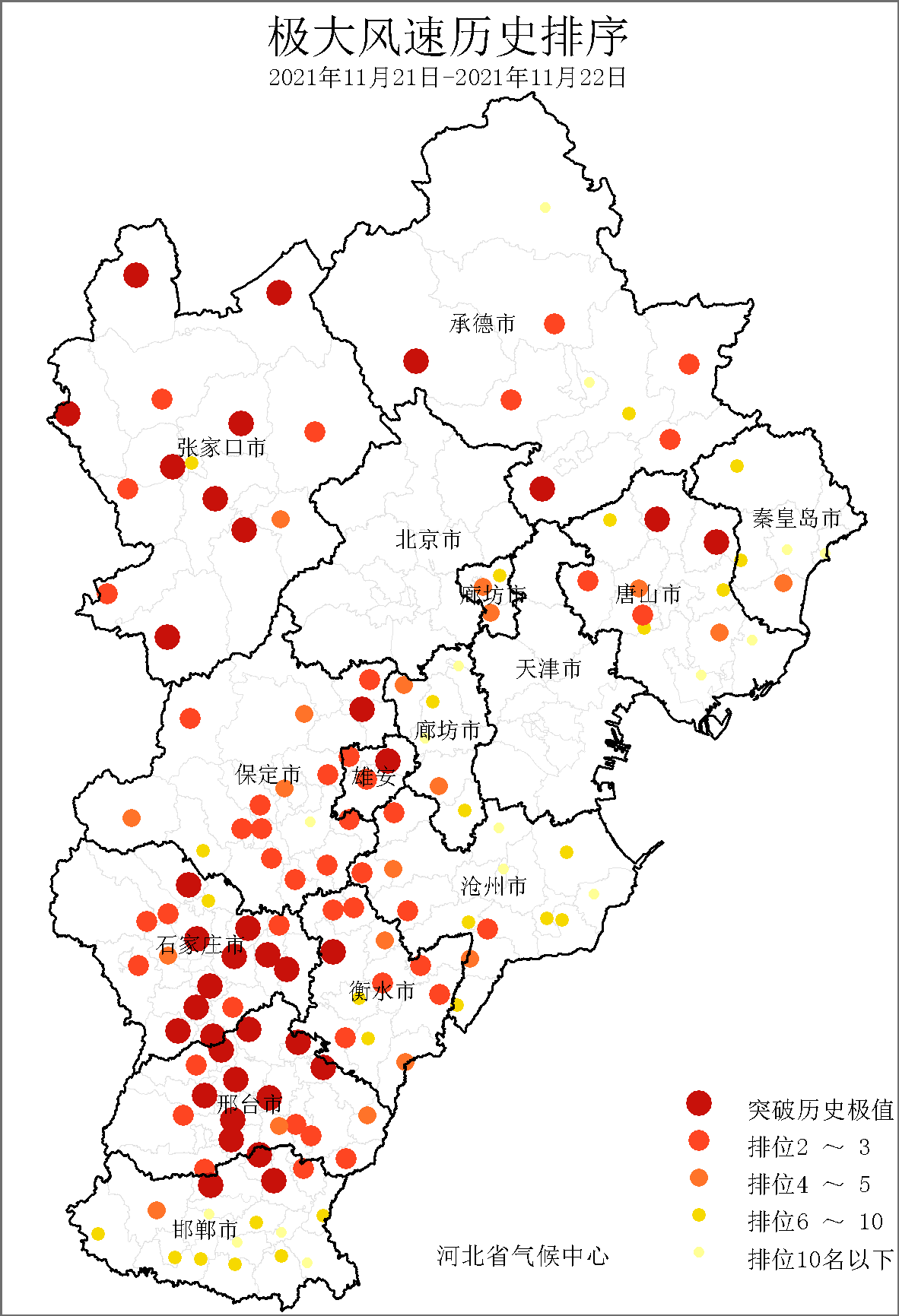 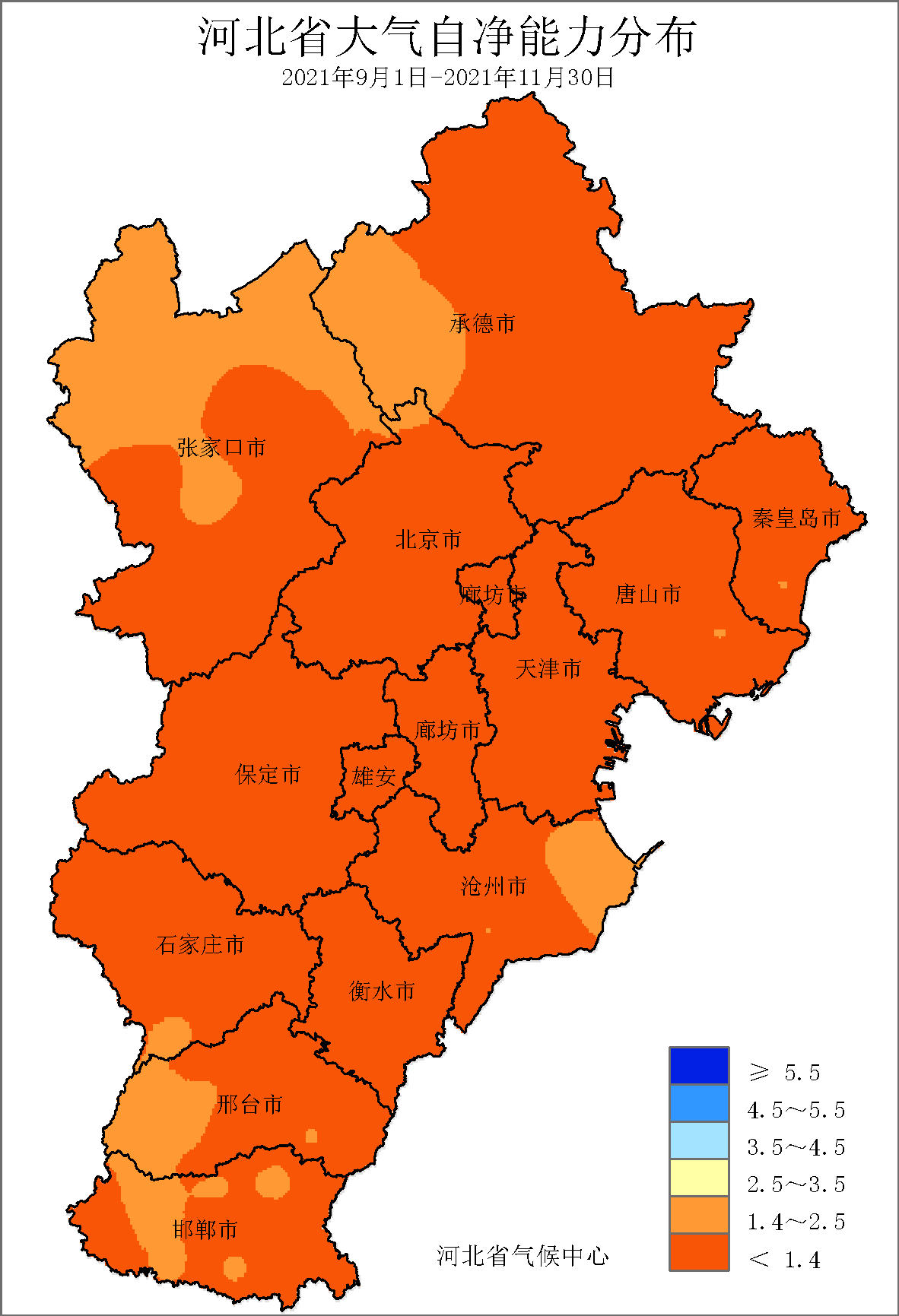 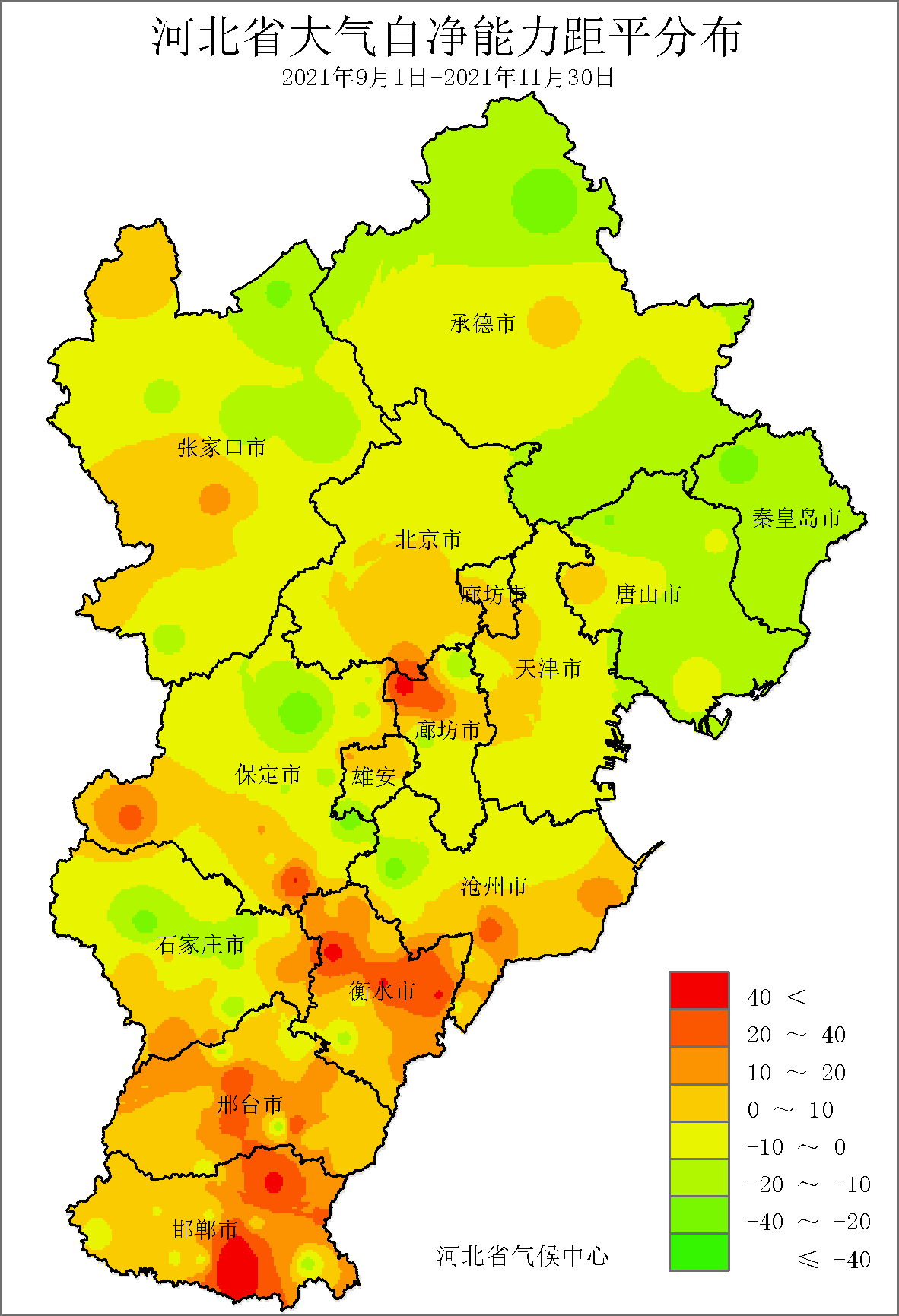 图33 2021年秋季河北省平均大气自净能力指数分布（吨/天/平方千米）图34 2021年秋季河北省平均大气自净能力指数距平百分率分布图（%）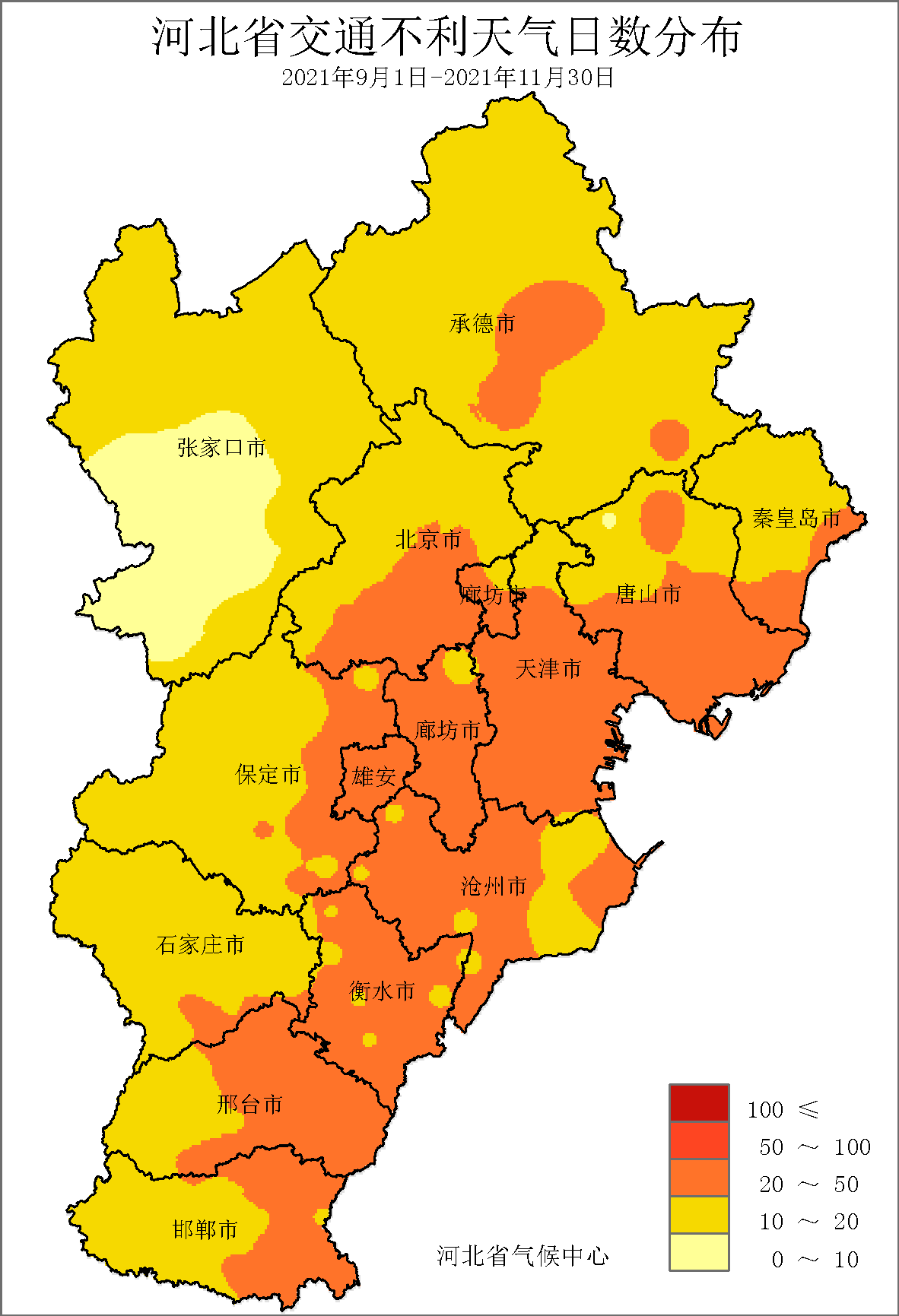 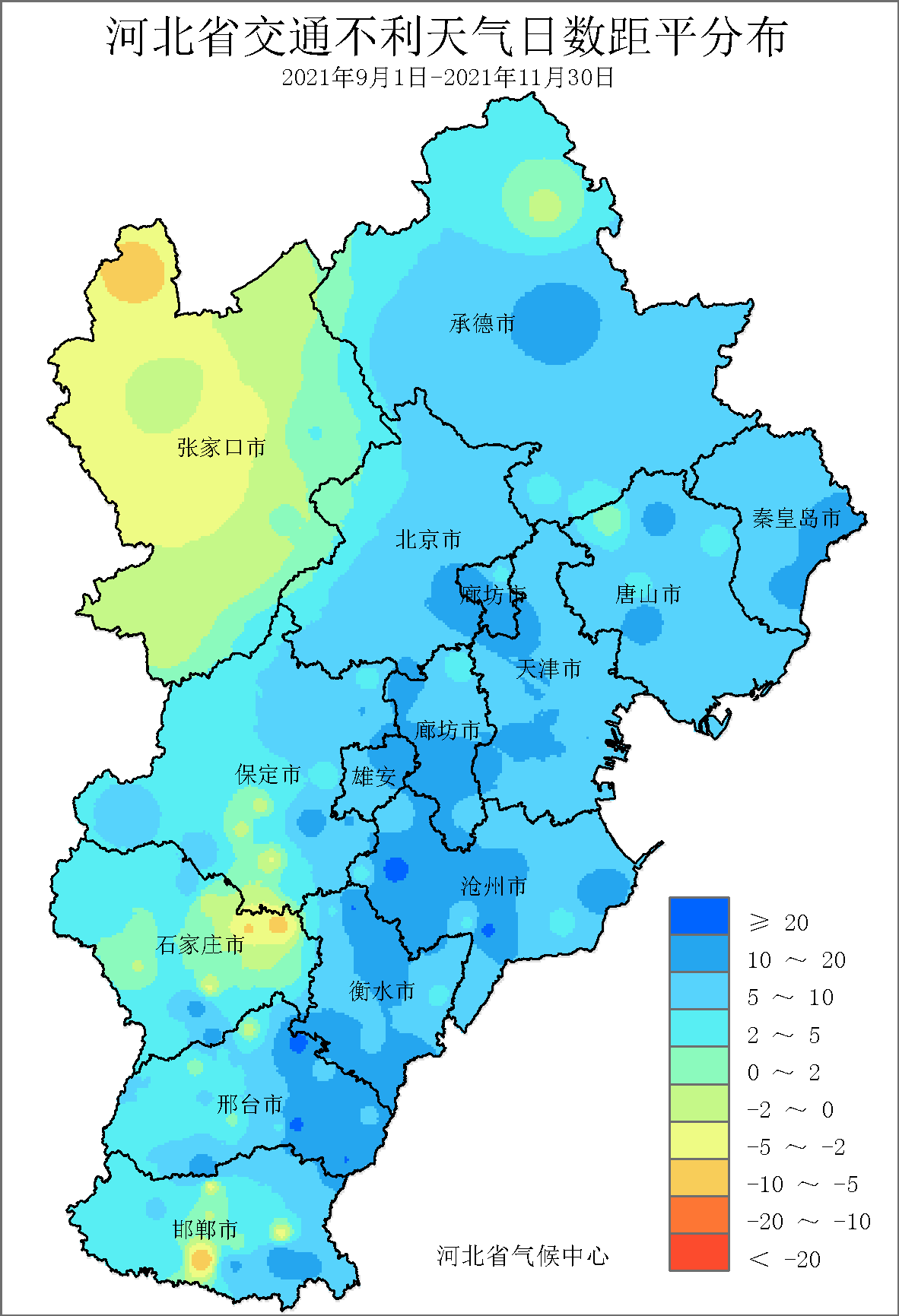 图36 河北省2021年秋季交通运营不利天气日数分布图（天）图37 河北省2021年秋季年交通运营不利天气日数距平分布图（天）